МОУ Павинская СОШРАБОЧАЯ ПРОГРАММАпо МАТЕМАТИКЕ5-9 классСоставители: КоноваловаО.В.ПОЯСНИТЕЛЬНАЯ ЗАПИСКАСтатус рабочей программы.Программа  основного   курса    математики составлена в соответствии с федеральным  компонентом государственного стандарта основного общего образования, на   основе  примерной программы по математике (сост. Э.Д. Днепров, А.Г. Аркадьев.М.: Дрофа, 2009) и скорректирована на  основе:авторской программы по математике В.И. Жохова («Программа. Планирование учебного материала. Математика. 5 – 6 классы» автор-составитель  В. И. Жохов М.: Мнемозина, 2010);авторской программы по алгебре Ю.Н. Макарычева, Н.Г. Миндюк, К.И. Нешкова, С.Б. Суворова (Алгебра. Программы общеобразовательных учреждений. 7 – 9 классы. Составитель: Бурмистрова Т. А., М.: Просвещение, 2010)авторской программы по геометрии А. В. Погорелова (Геометрия. Программы общеобразовательных учреждений. 7 – 9 классы. Составитель Бурмистрова Т. А., М.: Просвещение, 2010)Уровень обучения – базовый. Структура рабочей программы Рабочая программа включает  разделы:  пояснительную записку;  основное содержание  курса;  планирование учебного материала,  требования к уровню подготовки выпускников,  критерии и нормы оценивания,  календарно-тематическое планирование.  литература.Общая характеристика учебного предметаМатематическое образование в основной школе складывается из следующих содержательных компонентов: «Арифметика», «Алгебра», «Геометрия», «Элементы комбинаторики, теории вероятностей, статистики и логики». Эти содержательные компоненты, развиваясь на протяжении всех  лет обучения, естественным образом переплетаются и взаимодействуют.Арифметика призвана способствовать приобретению практических навыков, необходимых для повседневной жизни. Она служит базой для всего дальнейшего изучения математики, способствует логическому развитию и формированию умения пользоваться алгоритмами.Алгебра нацелена на формирование математического аппарата для решения задач из математики, смежных предметов, окружающей реальности. Язык алгебры подчеркивает значение математики как  языка для построения математических моделей, процессов и явлений реального мира. Одной из основных задач изучения алгебры является развитие алгоритмического мышления, необходимого, в частности, для освоения курса информатики; овладение навыками дедуктивных рассуждений. Преобразование символических форм вносит свой специфический вклад в развитие воображения, способностей к математическому творчеству. Другой важной задачей изучения алгебры является получение школьниками конкретных знаний о функциях как важнейшей математической модели для описания и исследования разнообразных процессов (равномерных, равноускоренных, экспоненциальных, периодических и др.), для формирования у учащихся представлений о роли математики в развитии цивилизации и культуры.Геометрия – один из важнейших компонентов математического образования, необходимая для приобретения конкретных знаний о пространстве и практически значимых умений, формирования языка описания объектов окружающего мира, для развития пространственного воображения и интуиции, математической культуры, для эстетического воспитания учащихся. Изучение геометрии вносит  вклад в развитие логического мышления, в формирование понятия доказательства.Элементы логики, комбинаторики, статистики и теории вероятностей стали обязательным компонентом школьного образования, усиливающим его прикладное и практическое значение. Этот материал необходим, прежде всего, для формирования функциональной грамотности – умений воспринимать и анализировать информацию, представленную в различных формах, понимать вероятностный характер реальных зависимостей, производить простейшие вероятностные расчеты. Изучение снов комбинаторики позволит учащемуся осуществлять рассмотрение случаев, перебор и подсчет числа вариантов, в том числе в простейших прикладных задачах.Таким образом, в ходе освоения содержания курса учащиеся получают возможность:развивать представления о числе и роли вычислений в человеческой практике; сформировать практические навыки выполнения устных, письменных, инструментальных вычислений, развивать вычислительную культуру;овладеть символическим языком алгебры, выработать формально-оперативные алгебраические умения и научиться применять их к решению математических и нематематических задач;изучить свойства и графики элементарных функций, научиться использовать функционально-графические представления для описания и анализа реальных зависимостей;развивать пространственные представления и изобразительные умения, освоить основные факты и методы планиметрии, познакомиться с простейшими пространственными телами и их свойствами;получить представления о статистических закономерностях в реальном мире и о различных способах их изучения, об особенностях выводов и прогнозов, носящих вероятностный характер;развить логическое мышление и речь — умения логически обосновывать суждения, проводить несложные систематизации, приводить примеры и контрпримеры, использовать различные языки математики (словесный, символический, графический) для иллюстрации, интерпретации, аргументации и доказательства;сформировать представления об изучаемых понятиях и методах как важнейших средствах математического моделирования реальных процессов и явлений.Общие цели курса:овладение  системой математических знаний и умений, необходимых для применения в практической деятельности, изучения смежных дисциплин, продолжения образования;интеллектуальное развитие, формирование качеств личности, необходимых человеку для полноценной жизни в современном обществе, свойственных математической деятельности: ясности и точности мысли, критичности мышления, интуиции, логического мышления, элементов алгоритмической культуры, пространственных представлений, способности к преодолению трудностей;формирование представлений об идеях и методах математики как универсального языка науки и техники, средства моделирования явлений и процессов;воспитание культуры личности, отношения к математике как к части общечеловеческой культуры, играющей особую роль в общественном развитии..Общеучебные умения, навыки и способы деятельностиВ ходе преподавания математики в основной школе, работы над формированием у учащихся перечисленных в программе знаний и умений, следует обращать внимание на то, чтобы школьники овладевали умениями общеучебного характера, разнообразными способами деятельности, приобрели опыт:планирования и осуществления алгоритмической деятельности, выполнения заданных и конструирования новых алгоритмов;решения разнообразных классов задач из различных разделов курса, в том числе задач, требующих поиска пути и способов решения;исследовательской деятельности, развития идей, проведения экспериментов, обобщения, постановки и формулирования новых задач; ясного, точного, грамотного изложения своих мыслей в устной и письменной речи, использования различных языков математики (словесного, символического, графического), свободного перехода с одного языка на другой для иллюстрации, интерпретации, аргументации и доказательства;проведения доказательных рассуждений, аргументации, выдвижения гипотез и их обоснования; поиска, систематизации, анализа и классификации информации, использования разнообразных информационных источников, включая учебную и справочную литературу, современные информационные технологии. Результаты обучения представлены в Требованиях к уровню подготовки и задают систему итоговых результатов обучения, которых должны достигать все учащиеся, оканчивающие основную школу, и достижение которых является обязательным условием положительной аттестации ученика за курс основной школы. Эти требования структурированы по трем компонентам: «знать/понимать», «Уметь», «использовать приобретенные знания и умения в практической деятельности и повседневной жизни». При этом последние два компонента представлены отдельно по каждому из разделов содержания.Место предмета в федеральном базисном учебном планеСогласно федеральному базисному учебному плану для образовательных учреждений Российской Федерации на изучение математики  на ступени основного общего образования отводится   не менее 875 ч из расчета 5 часов  в неделю. Еще по  0,5 часа в 8 и 9 классе классах в неделю добавлено из школьного компонента для совершенствования вычислительных навыков учащихся, отработки общеучебных умений, навыков и способов деятельности на основании авторской программыОСНОВНОЕ СОДЕРЖАНИЕ ПРОГРАММЫ. (Курсивом в тексте выделен материал, который подлежит изучению, но не включается в требования к уровню подготовки выпускников)АРИФМЕТИКАЧисла и вычисления. Натуральные числа. Десятичная система счисления. Арифметические действия с натуральными числами. Свойства арифметических действий. Степень с натуральным показателем.Делители и кратные числа. Признаки делимости. Простые числа. Разложение числа на простые множители.Обыкновенные дроби. Основное свойство дроби. Сокращение дробей. Сравнение дробей. Арифметические действия с обыкновенными дробями. Нахождение части числа и числа по его части. Десятичные дроби. Сравнение десятичных дробей. Арифметические действия с десятичными дробями. Представление обыкновенных дробей десятичными. Среднее арифметическое.Отношения. Пропорции. Основное свойство пропорции.Проценты. Основные задачи на проценты.Решение текстовых задач арифметическими приемами.Положительные и отрицательные числа. Противоположные числа. Модуль числа. Сравнение чисел. Арифметические  действия с положительными и отрицательными числами, свойства арифметических действий.Рациональные числа. Изображение чисел точками координатной прямой.Приближенные значения. Округление натуральных чисел и десятичных дробей. Прикидка результатов вычислений.Выражения и их преобразования. Буквенные выражения. Числовые подстановки в буквенные выражения. Вычисления по формулам. Буквенная запись свойств арифметических действий.Уравнения и неравенства. Уравнение с одной переменной. Корни уравнения. Решение текстовых задач методом составления уравнений.Числовые неравенства.Функции. Прямоугольная система координат на плоскости.Таблицы и диаграммы. Графики реальных процессов.Геометрические фигуры и их свойства. Измерение геометрических величин. Представление о начальных понятиях геометрии и геометрических фигурах. Равенство фигур.Отрезок. Длина отрезка и ее свойства. Расстояние между точками.Угол. Виды углов. Градусная мера угла.Параллельные прямые. Перпендикулярные прямые.Многоугольники. Правильные многоугольники.Окружность и круг. Длина окружности. Площадь круга.Формула объема прямоугольного параллелепипеда.Множества и комбинаторика. Множества. Элементы множества, подмножество. Примеры решения комбинаторных задач: перебор вариантов, правило умножения.АЛГЕБРА                                                                                                                                  Алгебраические выражения. Буквенные выражения. Числовое значение буквенного выражения. Допустимые значения переменных, входящих в алгебраические выражения. Подстановка выражений вместо переменных. Равенство буквенных выражений. Тождество, доказательство тождеств. Преобразование выражений.Свойства степеней с целым показателем. Многочлены. Сложение, вычитание, умножение многочленов. Формулы сокращенного умножения: квадрат суммы и квадрат разности, куб суммы и куб разности. Формула разности квадратов, формулы суммы  кубов и разности кубов. Разложение многочлена на множители. Квадратный трехчлен. Выделение полного квадрата в квадратном трехчлене. Теорема Виета. Разложение квадратного трехчлена на линейные множители. Многочлены с одной переменной. Степень многочлена. Корень многочлена.Алгебраическая дробь. Сокращение дробей. Действия с алгебраическими дробями.Рациональные выражения и их преобразования. Свойства квадратных корней и их применение в вычислениях.Уравнения и неравенства. Уравнение с одной переменной. Корень уравнения. Линейное уравнение. Квадратное уравнение; формула корней квадратного уравнения. Решение рациональных уравнений. Примеры решения уравнений высших степеней; методы замены переменной, разложение на множители.Уравнение с двумя переменными; решение уравнений с двумя переменными. Система уравнений; решение системы. Система двух линейных уравнений с двумя переменными; решение подстановкой и алгебраическим сложением. Уравнение с несколькими переменными. Примеры решения нелинейных систем. Примеры решения уравнений в целых числах.Неравенство с одной переменной. Решение неравенства. Линейные неравенства с одной переменной и их системы. Квадратные неравенства. Примеры решения дробно-линейных неравенств.Числовые неравенства и их системы. Доказательство числовых и алгебраических неравенств.Переход от словесной формулировки соотношений между величинами к алгебраической. Решение текстовых задач алгебраическим способом.Числовые последовательности. Понятие последовательности. Арифметическая и геометрическая прогрессии. Формулы общего члена арифметической и геометрической прогрессий, суммы первых нескольких членов арифметической и геометрической прогрессий.Сложные проценты.Числовые функции. Понятие функции. Область определения функции. Способы задания функции. График функции, возрастание и убывание функции, наибольшее и наименьшее значения функции, нули функции, промежутки знакопостоянства. Чтение графиков функций.Функции, описывающие прямую и обратную пропорциональную зависимости, их графики. Линейная функция, ее график, геометрический смысл коэффициентов. Гипербола. Квадратичная функция, ее график, парабола. Координаты вершины параболы, ось симметрии. Степенные функции с натуральным показателем, их графики. Графики функций: корень квадратный, корень кубический, модуль. Использование графиков функций для решения уравнений и систем.Примеры графических зависимостей, отражающих реальные процессы: колебание, показательный рост; числовые функции, описывающие эти процессы.Параллельный перенос графиков вдоль осей координат и симметрия относительно осей.Координаты. Изображение чисел точками координатной прямой. Геометрический смысл модуля числа. Числовые промежутки: интервал, отрезок, луч. Формула расстояния между точками координатной прямой.Декартовы координаты на плоскости; координаты точки. Координаты середины отрезка. Формула расстояния между двумя точками плоскости. Уравнение прямой, угловой коэффициент прямой, условие параллельности прямых. Уравнение окружности с центром в начале координат и в любой заданной точке.Графическая интерпретация уравнений с двумя переменными и их систем, неравенств с двумя переменными и их систем.ЭЛЕМЕНТЫ ЛОГИКИ, КОМБИНАТОРИКИ, СТАТИСТИКИ И ТЕОРИИ ВЕРОЯТНОСТЕЙДоказательство. Определение доказательства, аксиомы и теоремы; следствия. Необходимые и достаточные условия. Контр пример. Доказательство от противного. Прямая и обратная теоремы.Понятие об аксиоматике и аксиоматическом построении геометрии. Пятый постулат Евклида и его история.Множества и комбинаторика. Множество. Элемент множества, подмножество. Объединение и пересечение множеств. Диаграммы Эйлера.Примеры решения комбинаторных задач: перебор вариантов, правило умножения.Статистические данные. Представление данных в виде таблиц, диаграмм, графиков. Средние результатов измерений. Понятие о статистическом выводе на основе выборки.Понятие и примеры случайных событий.Вероятность. Частота события, вероятность. Равновозможные события и подсчет их вероятности. Представление о геометрической вероятности.ГЕОМЕТРИЯНачальные понятия и теоремы геометрии. Возникновение геометрии из практики. Геометрические фигуры и тела. Равенство в геометрии.Точка, прямая и плоскость.Понятие о геометрическом месте точек.Расстояние. Отрезок, луч. Ломаная.Угол. Прямой угол. Острые и тупые углы. Вертикальные и смежные углы. Биссектриса угла и ее свойства.Параллельные и пересекающиеся прямые. Перпендикулярность прямых. Теоремы о параллельности перпендикулярности прямых. Свойство серединного перпендикуляра к отрезку. Перпендикуляр и наклонная к прямой.Многоугольники.Окружность и круг.Наглядные представления о пространственных телах: кубе, параллелепипеде, призме, пирамиде, шаре, сфере, конусе, цилиндре. Примеры сечений. Примеры разверток.Треугольник. Прямоугольные, остроугольные, тупоугольные треугольники. Высота, медиана, биссектриса, средняя линия треугольника. Равнобедренные и равносторонние треугольники; свойства и признаки равнобедренного треугольника.Признаки равенства треугольников. Неравенство треугольника. Сумма углов треугольника. Внешние углы треугольника. Зависимость между величинами сторон и углов треугольника.Теорема Фалеса. Подобие треугольников; коэффициент подобия. Признаки подобия треугольников.Теорема Пифагора. Признаки равенства прямоугольных треугольников. Синус, косинус, тангенс, котангенс острого угла прямоугольного треугольника и углов от 0 0 до 1800; приведение к острому углу. Решение прямоугольных треугольников. Основное тригонометрическое тождество. Формулы, связывающие синус, косинус, тангенс, котангенс одного и того же угла. Теорема косинусов и теорема синусов; примеры их применения для вычисления элементов треугольника.Замечательные точки треугольника: точки пересечения серединных перпендикуляров, биссектрис, медиан. Окружность Эйлера.Четырехугольник. Параллелограмм, его свойства и признаки. Прямоугольник, квадрат, ромб, их свойства и признаки. Трапеция, средняя линия трапеции; равнобедренная трапеция.Многоугольники. Выпуклые многоугольники. Сумма углов выпуклого многоугольника. Вписанные и описанные многоугольники. Правильные многоугольники.Окружность и круг. Центр, радиус, диаметр. Дуга, хорда. Сектор, сегмент. Центральный, вписанный угол; величина вписанного угла. Взаимное расположение прямой и окружности, двух окружностей. Касательная и секущая к окружности, равенство касательных, проведенных из одной точки. Метрические соотношения в окружности: свойства секущих, касательных, хорд.Окружность, вписанная в треугольник, и окружность, описанная около треугольника. Вписанные и описанные четырехугольники. Вписанные и описанные окружности правильного многоугольника.Измерение геометрических величин. Длина отрезка. Длина ломаной, периметр многоугольника.Расстояние от точки до прямой. Расстояние между параллельными прямыми.   Длина окружности, число ; длина дуги. Величина угла. Градусная мера угла, соответствие между величиной угла и длиной дуги окружности.Понятие о площади плоских фигур. Равносоставленные и равновеликие фигуры.Площадь прямоугольника. Площади параллелограмма, треугольника и трапеции. Формулы, выражающие площадь треугольника: через две стороны и угол между ними, через периметр и радиус вписанной окружности, формула Герона. Площадь четырехугольника.Площадь круга и площадь сектора.Связь между площадями подобных фигур.Объем тела. Формулы объема прямоугольного параллелепипеда, куба, шара, цилиндра и конуса.Векторы. Вектор. Длина вектора. Координаты вектора. Равенство векторов. Операции над векторами: умножение на число, сложение, разложение, скалярное произведение. Угол между векторами.Геометрические преобразования. Примеры движения фигур. Симметрия фигур. Осевая симметрия и параллельный перенос. Поворот и центральная симметрия. Понятие о гомотетии. Подобие фигур.Построения с помощью циркуля и линейки. Основные задачи на построение: деление отрезка пополам, построение треугольника по трем сторонам, построение перпендикуляра к прямой, построение биссектрисы, деление отрезка на n равных частей.Правильные многогранники.Место предмета в федеральном базисном учебном планеСогласно федеральному базисному учебному плану для образовательных учреждений Российской Федерации на изучение математики  на ступени основного общего образования отводится   не менее 875 ч из расчета 5 часов  в неделю. Еще по  0,5 часа в 8 и 9 классе классах в неделю добавлено из школьного компонента для совершенствования вычислительных навыков учащихся, отработки общеучебных умений, навыков и способов деятельности на основании авторской программыПЛАНИРОВАНИЕ УЧЕБНОГО МАТЕРИАЛА5классМАТЕМАТИКАНатуральные числа и шкалы – 15 часовСложение и вычитание натуральных чисел – 21 часУмножение и деление натуральных чисел -27 часовПлощади и объёмы – 12 часовОбыкновенные дроби – 23 часаДесятичные дроби. Сложение и вычитание десятичных дробей – 13 часовУмножение и деление десятичных дробей – 26 часовИнструменты для вычислений и измерений – 17 часовВведение в вероятность. – 4 чПовторение. Решение задач – 12 часовКлассМАТЕМАТИКАДелимость чисел – 20 ч.Сложение и вычитание дробей с разными знаменателями – 22 ч.Умножение и деление обыкновенных дробей – 31 ч.Отношения и пропорции – 18 ч.Положительные и отрицательные числа – 13 ч.Сложение и вычитание положительных и отрицательных чисел – 11 ч.Умножение и деление положительных и отрицательных чисел – 12 ч.Решение уравнений – 15 ч.Координаты на плоскости – 13 ч.Вероятность – 3 ч.Повторение. Решение задач – 10 ч.7 классАЛГЕБРАВыражения, тождества, уравнения – 22 часаФункции – 11 часовСтепень с натуральным показателем – 13 часовМногочлены – 18 часовФормулы сокращенного умножения – 20 часовСистемы линейных выражений – 16 часовПовторение – 2 часаГЕОМЕТРИЯ	 Основные свойства простейших геометрических фигур – 15 часов Смежные и вертикальные углы 7 часовПризнаки равенства треугольников – 15 часов Сумма углов треугольника 14ч.Геометрические построения 13ч.      6 Итоговое повторение курса . Решение задач. – 4 ч8классАЛГЕБРАРациональные дроби - 23 часовКвадратные корни – 19 часаКвадратные уравнения – 21 часаНеравенства – 20 часаСтепень с целым показателем. Элементы статистики – 11 часовПовторение – 8 часовГЕОМЕТРИЯЧетырехугольники– 20 часовТеорема Пифагора– 19 часовДекартовы координаты на плоскости – 11 часовДвижение – 6 часовВекторы – 8 часовПовторение. Решение задач – 4 часа9 классАЛГЕБРАКвадратичная функция – 22 часаУравнения и неравенства с одной переменной – 14 часовУравнения и неравенства с двумя переменными – 17 часовАрифметическая и геометрическая прогрессии – 15 часовЭлементы комбинаторики и теории вероятностей – 13 часовПовторение – 21 часовГЕОМЕТРИЯ      1.   Подобие фигур - 18 часов      2.   Решение треугольников – 11часов      3.   Многоугольники 12 часов      4.   Площади фигур – 14 часов      5.  Элементы стереометрии – 6часов      6.   Повторение – 7 часовМАТЕМАТИКА5 классНатуральные числа и шкалы (15 ч)Натуральные числа и их сравнение. Геометрические фигуры: отрезок, прямая, луч, многоугольник. Измерение и построение отрезков. Координатный луч.Основная цель — систематизировать и обобщать сведения о натуральных числах, полученные в начальной школе; закрепить навыки построения и измерения отрезков.Систематизация сведений о натуральных числах позволяет восстановить у учащихся навыки чтения и записи многозначных чисел, сравнения натуральных чисел, а также навыки измерения и построения отрезков.  Рассматриваются простейшие комбинаторные задачи.
Вводятся понятия координатного луча, единичного отрезка и координаты точки. Начинается формирование таких важных умений, как умения начертить координатный луч и отметить на нем заданные числа, назвать число, соответствующее данному штриху на координатном луче.Сложение и вычитание натуральных чисел (21 ч)Сложение и вычитание натуральных чисел, свойства сложения. Решение текстовых задач. Числовое выражение. Буквенное   выражение   и   его   числовое   значение.   Решение линейных уравнений.Основная цель — закрепить и развить навыки сложения и вычитания натуральных чисел.Начиная с этой темы главное внимание уделяется закреплению алгоритмов арифметических действий над многозначными числами, так как они не только имеют самостоятельное значение, но и являются базой для формирования умений проводить вычисления с десятичными дробями. Начинается алгебраическая подготовка: составление буквенных выражений по условию задач, решение уравнений на основе записи мости между компонентами действий (сложение и вычитание).Умножение и деление натуральных чисел (27 ч)Умножение и деление натуральных чисел, свойства умножения. Степень числа. Квадрат и куб числа. Решение текстовых задач.Основная цель — закрепить и развить навыки арифметических действий с натуральными числами.Проводится целенаправленное развитие и закрепление навыков умножения и деления многозначных чисел. Вводятся  понятия степени (с натуральным показателем), квадрата и куба числа. Продолжается работа по формированию навыков решения уравнений на основе зависимости между компонентами действий.Развиваются умения решать текстовые задачи, требующие понимания смысла отношений «больше на... (в...)», «меньше на... (и...)», а также задачи на известные учащимся зависимости между величинами (скоростью, временем и пройденным путем; ценой, количеством и стоимостью товара и др.). Задачи решаются арифметическим способом. При решении задач на части с помощью составления уравнений учащиеся впервые встречаются с уравнениями, и левую часть которых неизвестное входит дважды. Решению таких задач предшествуют преобразования соответствующих буквенных выражений.Площади и объемы (12 ч)Вычисления по формулам. Прямоугольник. Площадь прямоугольника. Единицы площадей.Основная цель — расширить представления учащихся об измерении геометрических величин на примере вычисления площадей и объемов и систематизировать известные им сведения о единицах измерения.При изучении темы учащиеся встречаются с формулами. Навыки вычисления по формулам отрабатываются при решении    геометрических    задач.     Значительное    внимание уделяется формированию знаний основных единиц измерения и умению перейти от одних единиц к другим в соответствии с условием задачи.Обыкновенные дроби (23 ч)Окружность и круг. Обыкновенная дробь. Основные задачи на дроби. Сравнение обыкновенных дробей. Сложение и вычитание дробей с одинаковыми знаменателями.Основная цель — познакомить учащихся с понятием дроби в объеме, достаточном для введения десятичных дробей.Изучаются сведения о дробных числах, необходимые для введения десятичных дробей. Среди формируемых умений основное внимание должно быть привлечено к сравнению дробей с одинаковыми знаменателями, к выделению целой части числа и представлению смешанного числа в виде неправильной дроби. С пониманием смысла дроби связаны три основные задачи на дроби, осознанного решения которых важно добиться от учащихся.Десятичные дроби. Сложение и вычитание десятичных дробей (13 ч)Десятичная дробь. Сравнение, округление, сложение и вычитание десятичных дробей. Решение текстовых задач.Основная цель — выработать умения читать, записывать, сравнивать, округлять десятичные дроби, выполнять сложение и вычитание десятичных дробей.При введении десятичных дробей важно добиться у учащихся четкого представления о десятичных разрядах рассматриваемых   чисел,   умений   читать,   записывать,   сравнивать десятичные дроби.Подчеркивая сходство действий над десятичными дробями с действиями над натуральными числами, отмечается, что сложение десятичных дробей подчиняется переместительному и сочетательному законам.Определенное внимание уделяется решению текстовых задач на сложение и вычитание, данные в которых выражены десятичными дробями.При изучении операции округления числа вводится новое понятие — приближенное значение числа, отрабатываются навыки округления десятичных дробей до заданного десятичного разряда.Умножение и деление десятичных дробей (26 ч)Умножение и деление десятичных дробей. Среднее арифметическое нескольких чисел. Решение текстовых задач.Основная цель — выработать умения умножать и делить десятичные дроби, выполнять задания на все действия с натуральными числами и десятичными дробями.Главное внимание уделяется алгоритмической стороне рассматриваемых вопросов. На несложных примерах отрабатывается правило постановки запятой в результате действия. Продолжается решение текстовых задач с данными, выраженными десятичными дробями. Вводится понятие среднего арифметического нескольких чисел.Инструменты для вычислений и измерений (17 ч)Начальные сведения о вычислениях на калькуляторе. Проценты. Основные задачи на проценты. Примеры таблиц и диаграмм. Угол. Величина (градусная мера) угла. Чертежный треугольник. Измерение углов. Построение угла заданной величины.Основная цель — сформировать умения решать простейшие задачи на проценты, выполнять измерение и построение углов.Важно выработать у учащихся содержательное понимание смысла термина процент. На этой основе они должны научиться решать три вида задач на проценты: находить несколько   процентов   от   какой-либо   величины;   находить число, если известно несколько его процентов; находить,  сколько процентов одно число составляет от другого. Продолжается работа по распознаванию и изображению геометрических фигур. Важно уделить внимание формированию умений проводить измерения и строить углы. Представления о наглядном изображении распределения отдельных составных частей какой-нибудь величины дают учащимся круговые диаграммы. В упражнениях следует широко использовать статистический материал, публикуемый в газетах и журналах.Повторение. Решение задач (16ч)6 классДелимость чисел     (20 ч)Делители и кратные числа. Общий делитель и общее кратное. Признаки делимости на 2, 3, 5, 9,10.Простые и составные числа. Разложение натурального числа на простые множители. Основная цель - завершить изучение натуральных чисел, подготовить основу для освоения действий с обыкновенными дробями.В данной теме завершается изучение вопросов, связанных с натуральными числами. Основное внимание должно быть уделено знакомству с понятиями «делитель» и «кратное», которые находят применение при сокращении обыкновенных дробей и при их приведении к общему знаменателю. Упражнения полезно выполнять с опорой на таблицу умножения – прямым подбором. Определенное внимание уделяется знакомству с признаками делимости, понятиям простого и составного чисел. При их изучении целесообразно формировать умения проводить простейшие умозаключения, обосновывая свои действия ссылками на определение, правило.Учащиеся должны уметь разложить число на множители. Например, они должны понимать, что 36 = 6 . 6 = 4 . 9 = 2 . 18 и т.п. Умения разложить число на простые множители не обязательно добиваться от всех учащихся.Сложение и вычитание дробей с разными знаменателями (22 ч)Основное свойство дроби. Сокращение дробей. Приведение дробей к  общему знаменателю. Понятие о наименьшем общем знаменателе нескольких дробей. Сравнение дробей. Сложение и вычитание дробей. Решение текстовых задач.Основная цель – выработать прочные навыки преобразования дробей, сложения и вычитания дробей.Одним из важнейших результатов обучения является усвоение основного свойства дроби, применяемого для преобразования дробей: сокращения, приведения к новому знаменателю. Умение приводить дроби к общему знаменателю используется для сравнения дробей.При рассмотрении действий с дробями используются правила сложения и вычитания дробей с одинаковыми знаменателями, понятие смешанного числа. Важно обратить внимание на случай вычитания дроби из целого числа.Умножение и деление обыкновенных дробей (31 часов)Умножение и деление обыкновенных  дробей. Основные задачи на дроби.Основная цель – выработать прочные навыки арифметических действий с обыкновенными дробями и решения основных  задач на дроби. В этой теме завершается работа над формированием навыков арифметических действий с обыкновенными дробями. Навыки должны быть достаточно прочными, чтобы учащиеся не испытывали затруднений в вычислениях с рациональными числами, чтобы алгоритмы действий с обыкновенными дробями могли стать в дальнейшем опорой для формирования умений выполнять действия с алгебраическими дробями.Расширение аппарата действий с дробями позволяет решать текстовые задачи, в которых требуется найти дробь от числа или число по данному значению его дроби.Отношения и пропорции  (18 ч)Пропорция. Основное свойство пропорции. Решение задач с помощью пропорции. Понятия прямой  и обратной пропорциональности величин.  Задачи на пропорции. Масштаб. Формулы длины окружности и площади круга. Шар. Основная цель – сформировать понятия пропорции, прямой и обратной пропорциональности величин.Необходимо, чтобы учащиеся усвоили основное свойство пропорции, так как оно находит применение на уроках математики, химии, физики. В частности, достаточное внимание должно быть уделено решению с помощью пропорции задач на проценты.Понятия о прямой и обратной пропорциональности величин можно сформировать как обобщение нескольких конкретных примеров, подчеркнув при этом практическую значимость этих понятий, возможность их применения для упрощения решения соответствующих задач.В данной теме даются представления о длине окружности и площади круга. Соответствующие формулы к обязательному материалу не относятся. Рассмотрение геометрических фигур завершается знакомством с шаром.Положительные и отрицательные числа (13 ч)Положительные и отрицательные числа. Противоположные числа. Модуль числа и его геометрический смысл. Сравнение чисел. Целые числа. Изображение чисел на координатной прямой. Координаты точки.Основная цель – расширить представления учащихся о числе путем введения отрицательных чисел.Целесообразность введения отрицательных чисел показывается на содержательных примерах. Учащиеся должны научиться изображать положительные и отрицательные числа на координатной прямой. В дальнейшем она будет служить наглядной основой для правил сравнения чисел, сложения и вычитания чисел.Специальное внимание должно быть уделено усвоению вводимого здесь понятия модуль числа, прочное знание которого необходимо для формирования умения сравнивать отрицательные числа, а дальнейшем и для овладения алгоритмами арифметических действий с положительными и отрицательными числами.Сложение и вычитание положительных и отрицательных чисел (11 ч)Сложение и вычитание положительных и отрицательных чисел.Основная цель – выработать прочные навыки сложения и вычитания положительных и отрицательных чисел.Действия с отрицательными числами вводятся на основе представлений об изменении величин: сложение и вычитание чисел иллюстрируются соответствующими перемещениями точек координатной прямой. При изучении данной темы отрабатываются алгоритмы сложения и вычитания при выполнении действий с целыми и дробными числами.Умножение и деление положительных и отрицательных чисел   (12 ч)Умножение и деление положительных и отрицательных чисел. Понятие о рациональном числе. Десятичное приближение обыкновенной дроби. Применение законов арифметических действий для рационализации вычислений.Основная цель – выработать прочные навыки арифметических действий с положительными и отрицательными числами.Навыки умножения и деления положительных и отрицательных чисел отрабатываются сначала при выполнении отдельных действий, а затем в сочетании с навыками сложения и вычитания при вычислении значений числовых выражений.При изучении данной темы учащиеся должны усвоить, что для обращения обыкновенной дроби в десятичную достаточно разделить (если это возможно) числитель на знаменатель. В каждом конкретном случае они должны знать, в какую дробь обращается данная обыкновенная дробь – в десятичную или периодическую. Учащиеся должны знать представление в виде десятичной дроби таких  дробей, как 1/2, 1/4, 1/5, 1/20, 1/25, 1/50.Решений уравнени (15 ч)Простейшие преобразования выражений: раскрытие скобок, приведение подобных слагаемых.Решение линейных уравнений. Примеры решения текстовых задач с помощью линейных уравнений.Основная цель – подготовить учащихся к выполнению преобразований выражений, решению уравнений.Преобразования буквенных выражений путем раскрытия скобок и приведения подобных слагаемых отрабатываются в той степени, в которой они необходимы для решения несложных уравнений.Введение арифметических действий над отрицательными числами позволяет ознакомить учащихся с общими приемами решений линейных уравнений с одной переменной.Координаты на плоскости (13 ч)Построение перпендикуляра к прямой и параллельных прямых с помощью чертежного треугольника и линейки. Прямоугольная система координат на плоскости, абсцисса и ордината точки. Примеры графиков, диаграмм.Основная цель – познакомить учащихся с прямоугольной системой координат на плоскости.Учащиеся должны научиться распознавать и изображать перпендикулярные и параллельные прямые. Основное внимание следует уделить отработке навыков их построения с помощью линейки и чертежного треугольника, не требуя воспроизведения точных определений.Основным результатом знакомства учащихся с координатной плоскостью должны стать знания порядка записи координат точек на плоскости и их названий, умения построить координатные оси, отметить точку по заданным координатам, определить координаты точки, отмеченной на координатной плоскости.Формированию вычислительных и графических умений способствует построение столбчатых диаграмм. При выполнении соответствующих упражнений найдут применение изученные ранее сведения о масштабе и округлении чисел.Повторение. Решение задач   (13 ч)АЛГЕБРА7 класс1.   Выражения. Тождества уравнения (22 ч)Числовые выражения с переменными. Простейшие преобразования выражений. Уравнение, корень уравнения. Линейное уравнение с одной переменной. Решение текстовых задач методом составления уравнений. Статистические характеристики.Основная цель – систематизировать и обобщить сведения о преобразованиях алгебраических выражений и решении уравнений с одной переменной.Первая тема курса 7 класса является связующими звеном между курсом математики 5-6 классов и курсом алгебры. В ней закрепляются вычислительные навыки, систематизируются и обобщаются сведения о преобразованиях выражений и решении уравнений.Нахождение значений числовых и буквенных выражений дает возможность повторить с учащимися правила действий с рациональными числами. Умения выполнять арифметические действия с рациональными числами являются опорными для всего курса алгебры. Следует выяснить, насколько прочно овладели ими учащиеся, и в случае необходимости организовать повторение с целью ликвидации выявленных пробелов. Развитию навыков вычислений должно уделяться серьезное внимание и в дальнейшем при изучении других тем курса алгебры.В связи с рассмотрением вопроса о сравнении значений выражений расширяются сведения о неравенствах: вводятся знаки  ≤, ≥ и, дается понятие о двойных неравенствах.При рассмотрении преобразований выражений формально-оперативные умения остаются на том же уровне, учащиеся поднимаются на новую ступень в овладении теорией. Вводятся понятия «тождественно равные выражения», «тождество», «тождественное преобразование выражений», содержание которых будет постоянно раскрываться и углубляться при изучении преобразований различных алгебраических выражений. Подчеркивается, что основу тождественных преобразований составляют свойства действий над числами.Усиливается роль теоретических сведений при рассмотрении уравнений. С целью обеспечения осознанного восприятия учащимися алгоритмов решения уравнений вводится вспомогательное понятие равносильности уравнений, формулируются и разъясняются на конкретных примерах свойства равносильности. Дается понятие линейного уравнения и исследуется вопрос о числе его корней. В системе упражнений особое внимание уделяется решению уравнений вида ах=b при различных значениях а и b. Продолжается работа по формированию у учащихся умения использовать аппарат уравнений как средство для решения текстовых задач. Уровень сложности задач здесь остается таким же, как в 6 классе.Изучение темы завершается ознакомлением учащихся с простейшими статистическими характеристиками: средним арифметическим, модой, медианой, размахом. Учащиеся должны уметь использовать эти характеристики для анализа ряда данных в несложных ситуациях.2.Функции. (11 ч)Функция, область определения функции. Вычисление значений функции по формуле. График функции. Прямая пропорциональность и ее график. Линейная функция и ее график.Основная цель – ознакомить учащихся с важнейшими функциональными понятиями и с графиками прямой пропорциональности и линейной функции общего вида.Данная тема является начальным этапом в систематической функциональной подготовке учащихся. Здесь вводятся такие понятия, как функция, аргумент, область определения функции, график функции. Функция трактуется как зависимость одной переменной от другой. Учащиеся получают первое представление о способах задания функции. В данной теме начинается работа по формированию у учащихся умений находить по формуле значение функции по известному значению аргумента, выполнять ту же работу по графику и решать по графику обратную задачу.Функциональные понятия получают свою конкретизацию при изучении линейной функции и ее частного вида – прямой пропорциональности. Умения строить и читать графики этих функций широко используются как в самом курсе алгебры, так и в курсах геометрии и физики. Учащиеся должны понимать, как влияет знак коэффициента на расположение в координатной плоскости графика функции у=kx, где k≠0, как зависит от значений k и b взаимное расположение графиков двух функций вида у=kx+b.Формирование всех функциональных понятий и выработка соответствующих навыков, а также изучение конкретных функций сопровождаются рассмотрением примеров реальных зависимостей между величинами, что способствует усилению прикладной направленности курса алгебры.3. Степень с натуральным показателем. (13 ч)Степень с натуральным показателем и ее свойства. Одночлен. Функции у = х2и у = х3и их графики.Основная цель: - выработать умение выполнять действия над основными степенями с натуральными показателями.В данной теме дается определение степени с натуральным показателем. В курсе математики 6 класса учащиеся уже встречались с примерами возведения чисел в степень. В связи с вычислением значений степени в 7 классе дается представление о нахождении значений степени с помощью калькулятора. Рассматриваются свойства степени с натуральным показателем. На примере доказательства свойств аm.аn=аm+n, аm:аn=аm-n , где m>n,( аm)n= аmn, (ав)n=аnвn учащиеся впервые знакомятся с доказательствами, проводимыми на алгебраическом материале. Указанные свойства степени с натуральным показателем находят применение при умножении одночленов и возведении одночленов в степень. При нахождении значений выражений, содержащих степени, особое внимание следует обратить на порядок действий.Рассмотрение функций у = х2, у = х3 позволяет продолжить работу по формированию умений строить и читать графики функций. Важно обратить внимание учащихся на особенности графика функции у = х2: график проходит через начало координат, ось Оу является его осью симметрии, график расположен в верхней полуплоскости.Умение строить графики функций у = х2и у = х3 используется для ознакомления учащихся с графическим способом решения уравнений.4.   Многочлены (18 ч)Многочлен. Сложение, вычитание и умножение многочленов. Разложение многочленов на множители.Основная цель — выработать умение выполнять сложение, вычитание, умножение многочленов и разложение многочленов на множители.Данная тема играет фундаментальную роль в формировании умения выполнять тождественные преобразования алгебраических выражений. Формируемые здесь формально-оперативные умения являются опорными при изучении действий с рациональными дробями, корнями, степенями с рациональными показателями.Изучение темы начинается с введения понятий многочлена, стандартного вида многочлена, степени многочлена. Основное место в этой теме занимают алгоритмы действий с многочленами — сложение, вычитание и умножение. Учащиеся должны понимать, что сумму, разность, произведение многочленов всегда можно представить в виде многочлена. Действия сложения, вычитания и умножения многочленов выступают как составной компонент в заданиях на преобразования целых выражений. Поэтому нецелесообразно переходить к комбинированным заданиям прежде, чем усвоены основные алгоритмы.Серьезное внимание в этой теме уделяется разложению многочленов на множители с помощью вынесения за скобки общего множителя и с помощью группировки. Соответствующие преобразования находят широкое применение как в курсе 7 класса, так и в последующих курсах, особенно в действиях с рациональными дробями.В данной теме учащиеся встречаются с примерами использования рассматриваемых преобразований при решении разнообразных задач, в частности при решении уравнений. Это позволяет в ходе изучения темы продолжить работу по формированию умения решать уравнения, а также решать задачи методом составления уравнений. В число упражнений включаются несложные задания на доказательство тождества.5.	Формулы сокращенного умножения (20 ч)Формулы    (а ± b)2 = а2± 2аb + b2, (а ± b)3 = а3 ± 3а2b + 3ab2 ± b3, (а ± b) (а2+ ab + b2) = а3 ± b3. Применение формул сокращенного умножения в преобразованиях выражений.Основная цель — выработать умение применять формулы сокращенного умножения в преобразованиях целых выражений в многочлены и в разложении многочленов на множители.В данной теме продолжается работа по формированию у учащихся умения выполнять тождественные преобразования целых выражений. Основное внимание в теме уделяется формулам (а - b) (а + b) = а2 - b2, (а ± b)2 = а2 ± 2аb + b2. Учащиеся должны знать эти формулы и соответствующие словесные формулировки, уметь применять их как «слева направо», так и «справа налево».Наряду с указанными рассматриваются также формулы (а ± b)3 = а3± 3а2b + Заb2 ± b3, а3±b3 = (а± b) (а2 + аb + b2). Однако они находят меньшее применение в курсе, поэтому не следует излишне увлекаться выполнением упражнений на их использование.В заключительной части темы рассматривается применение различных приемов разложения многочленов на множители, а также использование преобразований целых выражений для решения широкого круга задач.6.	Системы линейных уравнений(16 ч)Система уравнений. Решение системы двух линейных уравнений с двумя переменными и его геометрическая интерпретация. Решение текстовых задач методом составления систем уравнений.Основная цель — ознакомить учащихся со способом решения систем линейных уравнений с двумя переменными, выработать умение решать системы уравнений и применять их при решении текстовых задач.Изучение систем уравнений распределяется между курсами 7 и 9 классов. В 7 классе вводится понятие системы и рассматриваются системы линейных уравнений.Изложение начинается с введения понятия «линейное уравнение с двумя переменными». В систему упражнений включаются несложные задания на решение линейных уравнений с двумя переменными в целых числах.Формируется умение строить график уравнения а + by = с, где а ≠ 0 или b≠0, при различных значениях а, b, с. Введение графических образов дает возможность наглядно исследовать вопрос о числе решений системы двух линейных уравнений с двумя переменными.Основное место в данной теме занимает изучение алгоритмов решения систем двух линейных уравнений с двумя переменными способом подстановки и способом сложения. Введение систем позволяет значительно расширить круг текстовых задач, решаемых с помощью аппарата алгебры. Применение систем упрощает процесс перевода данных задачи с обычного языка на язык уравнений.Повторение (2 ч)8 класс1. Рациональные дроби (23 ч)Рациональная дробь. Основное свойство дроби, сокращение дробей. Тождественные преобразования рациональных выражений. Функция  у = k/х.Основная цель – выработать умение выполнять тождественные преобразования рациональных выражений.Так как действия с рациональными дробями существенным образом опираются на действия с многочленами, то в начале темы необходимо повторить с учащимися преобразования целых выражений.Главное место в данной теме занимают алгоритмы действий с дробями. Учащиеся должны понимать, что сумму, разность, произведение и частное дробей всегда можно представить в виде дроби. Приобретаемые в данной теме умения выполнять сложение, вычитание, умножение и деление дробей являются опорными в преобразованиях дробных выражений. Поэтому им следует уделить особое внимание. Нецелесообразно переходить к комбинированным заданиям на все действия с дробями прежде, чем будут усвоены основные алгоритмы. Задания на все действия с дробями не должны быть излишне громоздкими и трудоемкими.При нахождении значений дробей даются задания на вычисления с помощью. В данной теме расширяются сведения о статистических характеристиках. Вводится понятие среднего гармонического ряда положительных чисел.Изучение темы завершается рассмотрением свойств графика функции у = k/х.2. Квадратные корни   (19 ч)Понятие об иррациональных числах. Общие сведения о действительных числах. Квадратный корень. Понятие о нахождении приближенного значения квадратного корня. Свойства квадратных корней. Преобразование выражений, содержащих квадратные корни. Функция , ее свойства и график.Основная цель – систематизировать сведения о рациональных числах и дать представление об иррациональных числах, расширив тем самым понятие о числе; выработать умение выполнять преобразование выражений, содержащих квадратные корни.В данной теме учащиеся получают начальное представление о понятии действительного числа. С этой целью обобщаются известные учащимся сведения о рациональных числах. Для введения понятия иррационального числа используется интуитивное представление о том, что каждый отрезок имеет длину и потому каждой точке  координатной прямой соответствует некоторое число. Показывается, что существуют точки, не имеющие рациональных абсцисс.При введении понятия корня полезно ознакомить учащихся с нахождением корней с помощью калькулятора.Основное внимание уделяется понятию арифметического квадратного корня и свойствам арифметических квадратных корней. Доказываются теоремы о корне из произведения и дроби, а также тождество = /а/, которые получают применение в преобразовании выражений, содержащих квадратные корни. Специальное внимание уделяется освобождению от иррациональности в знаменателе дроби вида , . Умение преобразовывать выражения, содержащие корни, часто используются как в самом курсе алгебры, так и в курсах геометрии, алгебры и начал анализа.Продолжается работа по развитию функциональных представлений учащихся. Рассматриваются функцияy =, ее свойства и график. При изучении функции y = показывается ее взаимосвязь с функцией y = x2, где х0.3. Квадратные уравнения       (21 ч)Квадратное уравнение. Формула корней квадратного уравнения. Решение рациональных уравнений. Решение задач, приводящих к квадратным уравнениям и простейшим рациональным уравнениям.Основная цель – выработать умения решать квадратные уравнения и простейшие рациональные уравнения и применять их к решению задач.В начале темы приводятся примеры решения неполных квадратных уравнений. Этот материал систематизируется. Рассматриваются алгоритмы решения неполных квадратных уравнений различного вида.Основное внимание следует уделить решению уравнений вида ах2 + bx + c =0, где а  0, с использованием формулы корней. В данной теме учащиеся знакомятся с формулами Виета, выражающими связь между корнями квадратного уравнения и его коэффициентами. Они используются в дальнейшем при доказательстве теоремы о разложении квадратного трехчлена на линейные множители.Учащиеся овладевают способом решения дробных рациональных уравнений, который состоит в том, что решение таких уравнений сводится к решению соответствующих целых уравнений с последующим исключением посторонних корней.Изучение данной темы позволяет существенно расширить аппарат уравнений, используемых для решения текстовых задач.4. Неравенства    (20 ч)Числовые неравенства и их свойства. Почленное сложение и умножение числовых неравенств. Погрешность и точность приближения. Линейные неравенства с одной переменной и их системы.Основная цель – ознакомить учащихся с применением неравенств для оценки значений выражений, выработать умение решать линейные неравенства с одной переменной и их системы.Свойства числовых неравенств составляют ту базу, на которой основано решение линейных неравенств с одной переменной. Теоремы о почленном сложении и умножении неравенств находят применение при выполнении простейших упражнений на оценку выражений по методу границ. Вводятся понятия абсолютной погрешности и точности приближения, относительной погрешности.Умения проводить дедуктивные рассуждения получают развитие,  как при доказательствах указанных теорем, так и при выполнении упражнений на доказательства неравенств.В связи с решением линейных неравенств с одной переменной дается понятие о числовых промежутках, вводятся соответствующие названия и обозначения. Рассмотрению систем неравенств с одной переменной предшествует ознакомление учащихся с понятиями пересечения и объединения множеств.При решении неравенств используются свойства равносильности неравенств, которые разъясняются на конкретных примерах. Особое внимание следует уделить отработке умения решать простейшие неравенства вида ахb,ах b, остановившись специально на случае, когда а0.В этой теме рассматриваются также решение систем двух линейных неравенств с одной переменной, в частности таких, которые записаны в виде двойных неравенств.5. Степень с целым показателем.  Статистические исследования(11 ч)Степень с целым показателем и ее свойства. Стандартный вид числа. Начальные сведения об организации статистических исследований.Основная цель –выработать умение применять свойства степени с целым показателем в вычислениях и преобразованиях, сформировать начальные представления о сборе и группировке статистических данных, их наглядной интерпритации.В этой теме формулируются свойства степени с целым показателем. Метод доказательств этих свойств показывается на примере умножения степеней с одинаковыми основаниями. Дается понятие о записи числа в стандартном виде. Приводятся примеры использования такой записи в физике, технике и других областях знаний.Учащиеся получают начальные представления об организации статистических исследований. Они знакомятся с понятиями генеральной и выборочной совокупности. Приводятся примеры представления статистических данных в виде таблиц частот и относительных частот. Учащимся предлагаются задания на нахождение по таблице частот таких статистических характеристик, как среднее арифметическое, мода, размах. Рассматривается вопрос о наглядной интерпретации статистической информации. Известные учащимся способы наглядного представления статистических данных с помощью столбчатых и круговых диаграмм расширяются за счет введения таких понятий, как полигон и гистограмма.6. Повторение(8 ч)Основная цель - повторить и систематизировать полученные в течение учебного года знания.9 классСвойства функций. Квадратичная функция (22 ч)Функция. Свойства функций. Квадратный трехчлен. Разложение квадратного трехчлена на множители. Функция у = ах2 + bх + с, её свойства и график. Неравенства второй степени с одной переменной. Метод интервалов.Основная цель: расширить сведения о свойствах функций, ознакомить обучающихся со свойствами и графиком квадратичной функции, сформировать умение решать неравенства вида ах2 + bх + с>0 ах2 + bх + с<0, где а 0.В начале темы систематизируются сведения о функциях. Повторяются основные понятия: функция, аргумент, область определения функции, график. Даются понятия о возрастании и убывании функции, промежутках знакопостоянства. Тем самым создается база для усвоения свойств квадратичной и степенной функций, а также для дальнейшего углубления функциональных представлений при изучении курса алгебры и начал анализа.Подготовительным шагом к изучению свойств квадратичной функции является также рассмотрение вопроса о квадратном трехчлене и его корнях, выделении квадрата двучлена из квадратного трехчлена, разложении квадратного трехчлена на множители.Изучение квадратичной функции начинается с рассмотрения функции у=ах2, её свойств и особенностей графика, а также других частных видов квадратичной функции – функции у=ах2+n, у=а(х-m)2. Эти сведения используются при изучении свойств квадратичной функции общего вида. Важно, чтобы обучающиеся поняли, что график функции у = ах2 + bх + с может быть получен из графика функции у = ах2 с помощью двух параллельных  переносов. Приёмы построения графика функции у = ах2 + bх + с отрабатываются на конкретных примерах. При этом особое внимание следует уделить формированию у обучающихся умения указывать координаты вершины параболы, ее ось симметрии, направление ветвей параболы.При изучении этой темы дальнейшее развитие получает умение находить по графику промежутки возрастания и убывания функции, а также промежутки, в которых функция сохраняет знак.Обучающиеся знакомятся со свойствами степенной функции у= при четном и нечетном натуральном показателе n. Вводится  понятие корня  n-й степени. Обучающиеся должны понимать смысл записей вида, . Они получают представление о нахождении значений корня с помощью калькулятора, причем выработка соответствующих умений не требуется.Уравнения и неравенства с одной переменной (14 ч)Целые уравнения. Уравнение с двумя переменными и его график. Системы уравнений второй степени. Решение задач с помощью систем уравнений второй степени. Основная цель: систематизировать и обобщить сведения о решении целых и дробных уравнений с одной переменной, сформировать умение решать неравенства вида ах2 + bх + с>0, ах2 + bх + с<0, где а≠ 0.  В этой теме завершается изучение рациональных уравнений с одной переменной. В связи с этим проводится некоторое обобщение и углубление сведений об уравнениях. Вводятся понятия целого рационального уравнения и его степени. Обучающиеся знакомятся с решением уравнений третьей степени и четвертой степени с помощью разложения на множители и введения вспомогательной переменной. Метод решения уравнений путем введения вспомогательных переменных будет широко использоваться дальнейшем при решении тригонометрических, логарифмических и других видов уравнений.Формирование умений решать неравенства вида ах2 + bх + с>0, ах2 + bх + с<0, где а≠ 0, осуществляется с опорой на сведения о графике квадратичной функции (направление ветвей параболы ее расположение относительно оси Ох).Обучающиеся знакомятся с методом интервалов, с помощью которого решаются несложные рациональные неравенства.Уравнения и неравенства с двумя переменными (17 ч)Уравнения и неравенства с двумя переменными и его график. Системы уравнений второй степени. Решение задач с помощью систем уравнений второй степени. Неравенства с двумя переменными и их системы.Основная цель: выработать умение решать простейшие системы, содержащие уравнение второй степени с двумя переменными, и текстовые задачи с помощью составления таких систем. В данной теме завершаемся изучение систем уравнений с двумя переменными. Основное внимание уделяется системам, в которых одно из уравнений первой степени, а другое второй. Известный обучающимся способ подстановки находит здесь дальнейшее применение и позволяет сводить решение таких систем к решению квадратного уравнения.Ознакомление учащихся с примерами систем уравнений с двумя переменными, в которых оба уравнения второй степени, должно осуществляться с достаточной осторожностью и ограничиваться простейшими примерами.Привлечение известных обучающимся графиков позволяет привести примеры графического решения систем уравнений. С помощью графических представлений можно наглядно показать учащимся, что системы двух уравнений с двумя переменными второй степени могут иметь одно, два, три, четыре решения или не иметь решений.Разработанный математический аппарат позволяет существенно расширить класс содержательных текстовых задач, решаемых с помощью систем уравнений.Изучение темы завершается введением понятий неравенства с двумя переменными. Сведения о графиках уравнений с двумя переменными используются при иллюстрации множеств решений некоторых простейших неравенств с двумя переменными и их систем.Прогрессии (15 ч)Арифметическая и геометрическая прогрессии. Формулы n-го члена и суммы первых n членов прогрессии. Бесконечно убывающая геометрическая прогрессия.Основная цель: дать понятия об арифметической и геометрической прогрессиях как числовых последовательностях особого вида.При изучении темы вводится понятие последовательности, разъясняется смысл термина «n-й член последовательности», вырабатывается умение использовать индексное обозначение. Эти сведения носят вспомогательный характер и используются для изучения арифметической и геометрической прогрессий.Работа с формулами n-го члена и суммы первых n членов прогрессий, помимо своего основного назначения, позволяет неоднократно возвращаться к вычислениям, тождественным преобразованиям, решению уравнений, неравенств, систем.Рассматриваются характеристические свойства арифметической и геометрической прогрессий, что позволяет расширить круг предлагаемых задач.Элементы комбинаторики и теории вероятностей (13 ч)Комбинаторное правило умножения. Перестановки, размещения, сочетания. Относительная частота и вероятность случайного события.Основная цель: ознакомить обучающихся с понятиями перестановки, размещения, сочетания и соответствующими формулами для подсчета их числа; ввести понятия относительной частоты и вероятности случайного события.Изучение темы начинается с решения задач, в которых требуется составить те или иные комбинации элементов и. подсчитать их число. Разъясняется комбинаторное правило умножения, которое исполнятся в дальнейшем при выводе формул для подсчёта числа перестановок, размещений и сочетаний. При изучении данного материала необходимо обратить внимание обучающихся на различие понятий «размещение» и «сочетание», сформировать у них умение определять, о каком виде комбинаций идет речь в задаче.В данной теме обучающиеся знакомятся с начальными сведениями из теории вероятностей. Вводятся понятия «случайное событие», «относительная частота», «вероятность случайного события». Рассматриваются статистический и классический подходы к определению вероятности случайного события. Важно обратить внимание обучающихся на то, что классическое определение вероятности можно применять только к таким моделям реальных событий, в которых все исходы являются равновозможными.Повторение (21 ч)Основная цель: Повторение, обобщение и систематизация знаний, умений и навыков за курс алгебры основной общеобразовательной школы.ГЕОМЕТРИЯ7 классНачальные геометрические сведения (11 ч)Простейшие геометрические фигуры: прямая, точка, отрезок, луч, угол. Понятие равенства геометрических фигур. Сравнение отрезков и углов. Измерение отрезков, длина отрезка. Измерение углов, градусная мера угла. Смежные и вертикальные углы, их свойства. Перпендикулярные прямые.Основная цель – систематизировать знания учащихся о простейших геометрических фигурах и их свойствах; ввести понятие равенства фигур. В данной теме вводятся основные геометрические понятия и свойства простейших геометрических фигур на основе наглядных представлений учащихся путем обобщения очевидных или известных из курса математики 1 – 6 классов геометрических фактов. Понятие аксиомы на начальном этапе обучения не вводится, и сами аксиомы не формулируются в явном виде. Необходимые исходные положения, на основе которых изучаются свойства геометрических фигур, приводятся в описательной форме. Принципиальным моментом данной темы является введение понятия равенства геометрических фигур на основе наглядного понятия наложения. Определенное внимание должно уделяться практическим приложениям геометрических понятий.Треугольники  (19 ч)Треугольник. Признаки равенства треугольников. Перпендикуляр к прямой. Медианы, биссектрисы и высоты треугольника. Равнобедренный треугольник и его свойства. Задачи на построение с помощью циркуля и линейки.Основная цель – ввести понятие теоремы; выработать умение доказывать равенство треугольников с помощью изученных признаков; ввести новый класс задач – на построение с помощью циркуля и линейки.Признаки равенства треугольников являются основным рабочим аппаратом всего курса геометрии. Доказательство большей части теорем курса и также решение многих задач проводится по следующей схеме: поиск равных треугольников – обоснование их равенства с помощью какого-то признака – следствия, вытекающие из равенства треугольников. Применение признаков равенства треугольников при решении задач дает возможность постепенно накапливать опыт проведения доказательных рассуждений. На начальном этапе изучения и применения признаков равенства треугольников целесообразно использовать задачи с готовыми чертежами.Параллельные прямые  (13 ч)Признаки параллельности прямых. Аксиома параллельных прямых. Свойства параллельных прямых.Основная цель – ввести одно из важнейших понятий – понятие параллельных прямых; дать первое представление об аксиомах и аксиоматическом методе в геометрии; ввести аксиому параллельных прямых.Признаки и свойства параллельных прямых, связанные с углами, образованными при пересечение  двух прямых секущей (накрест лежащими, односторонними, соответственными), широко используются в дальнейшем при изучении четырехугольников, подобных треугольников, при решении задач, а также в курсе стереометрии.Соотношения между сторонами и углами треугольника  (19 ч)Сумма углов треугольника. Соотношение между сторонами и углами треугольника. Неравенство треугольника. Прямоугольные треугольники, их свойства и признаки равенства. Расстояние от точки до прямой. Расстояние между параллельными прямыми. Построение треугольника по трем элементам.Основная цель – рассмотреть новые интересные и важные свойства треугольников.В данной теме доказывается одна из важнейших теорем геометрии – теорема о сумме углов треугольника. Она позволяет дать классификацию треугольников по углам (остроугольный, прямоугольный, тупоугольный), а также установить некоторые свойства и признаки равенства прямоугольных треугольников.Понятие расстояния между параллельными прямыми вводится на основе доказанной предварительно теоремы о том, что все точки каждой их двух параллельных прямых равноудалены от другой прямой. Это понятие играет важную роль, в частности используется в задачах на построение.При решении задач на построение в 7 классе следует ограничиться только выполнением и описанием построения искомой фигуры. В отдельных случаях можно провести устно анализ и доказательство, а элементы исследования должны присутствовать лишь тогда, когда оговорено условием задачи.Повторение. Решение задач (6 ч)8 классЧетырехугольники    (14 ч)Многоугольник, выпуклый многоугольник, четырехугольник. Параллелограмм, его свойства и признаки. Трапеция. Прямоугольник, ромб, квадрат, их свойства. Осевая и центральная симметрии.Основная цель – изучить наиболее важные виды четырехугольников – параллелограмм, прямоугольник, ромб, квадрат, трапецию; дать представление о фигурах, обладающих осевой и центральной симметрией.Доказательства большинства теорем данной темы и решения многих задач проводятся с помощью признаков равенства треугольников, поэтому полезно их повторить в начале изучения темы.Осевая и центральная симметрии вводятся не как преобразование плоскости, а как свойства геометрических фигур, в частности четырехугольников. Рассмотрение этих понятий как движений плоскости состоится в 9 классе.Площадь    (14 ч)Понятие площади многоугольника. Площади прямоугольника, параллелограмма, треугольника, трапеции. Теорема Пифагора.Основная цель – расширить и углубить полученные в 5-6 классах представления учащихся об измерении и вычислении площадей; вывести формулы площадей прямоугольника, параллелограмма, треугольника, трапеции; доказать одну из главных теорем геометрии – теорему Пифагора.Вывод формул для вычисления площадей прямоугольника, параллелограмма, треугольника, трапеции основывается на двух основных свойствах площадей, которые принимаются исходя из наглядных представлений, а также на формуле площади квадрата, обоснование которой не является обязательным для учащихся.Нетрадиционной для школьников является теорема об отношении площадей треугольников, имеющих по равному углу. Она позволяет в дальнейшем дать простое доказательство признаков подобия треугольников. В этом состоит одно из преимуществ, обусловленных ранним введением понятия площади.Доказательство теоремы Пифагора основывается на свойствах площадей и формулах для площадей квадрата и прямоугольника. Доказывается также теорема, обратная теореме Пифагора.Подобные треугольники(19 ч)Подобные треугольники. Признаки подобия треугольников. Применение подобия к доказательству теорем и решению задач. Синус, косинус и тангенс острого угла прямоугольного треугольника.Основная цель –ввести понятие подобных треугольников; рассмотреть признаки подобия треугольников и их применения; сделать первый шаг в освоение учащимися тригонометрического аппарата геометрии.Определение подобных треугольников дается не на основе преобразования подобия, а через равенство углов и пропорциональность сходственных сторон.Признаки подобия треугольников доказываются с помощью теоремы об отношении площадей треугольников, имеющих по равному углу.На основе признаков подобия доказывается теорема о средней линии треугольника, утверждение о точке пересечения медиан треугольника, а также два утверждения о пропорциональных отрезках в прямоугольном треугольнике. Дается представление о методе подобия в задачах на построение.В заключении темы вводятся элементы тригонометрии – синус, косинус и тангенс острого угла прямоугольного треугольника.Окружность(17 ч)Взаимное расположение прямой и окружности. Касательная к окружности, ее свойство и признак. Центральные и вписанные углы. Четыре замечательные точки треугольника. Вписанная и описанная окружности.Основная цель – расширить сведения об окружности, полученные учащимися в 7 классе; изучить новые факты, связанные с окружностью; познакомить учащихся с четырьмя замечательными точками треугольника.В данной теме вводится много новых понятий и рассматривается много утверждений, связанных с окружностью. Для их усвоения следует уделить больше внимания решению задач.Утверждение о точке пересечения биссектрис треугольника и точке пересечения серединных перпендикуляров к сторонам треугольника выводятся как следствие из теорем о свойствах биссектрисы угла и серединного перпендикуляра к отрезку. Теорема о точке пересечения высот треугольника (или их продолжений) доказывается с помощью утверждения о точке пересечения серединных перпендикуляров.Наряду с теоремами об окружностях, вписанной в треугольник и описанной около него, рассматриваются свойство сторон описанного четырехугольника и свойство вписанного четырехугольника.Повторение. Решение задач(4 ч)Основная цель - повторить и систематизировать полученные в течение учебного года знания.9 классВекторы. Метод координат (22 ч)Понятие вектора. Равенство векторов. Сложение и вычитание векторов. Умножение вектора на число. Разложение вектора по двум неколлинеарным векторам. Координаты вектора. Простейшие задачи в координатах. Уравнения окружности и прямой. Применение векторов и координат при решении задач.Основная цель: научить обучающихся выполнять действия над векторами как направленными отрезками, что важно для применения векторов в физике; познакомить с использованием векторов и метода координат при решении геометрических задач.Вектор определяется как направленный отрезок и действия над векторами вводятся так, как это принято в физике, т. е. как действия с направленными отрезками. Основное внимание должно быть уделено выработке умений выполнять операции над векторами (складывать векторы по правилам треугольника и параллелограмма, строить вектор, равный разности двух данных векторов, а также вектор, равный произведению данного вектора на данное число);На примерах показывается, как векторы могут применяться к решению геометрических задач. Демонстрируется эффективность применения формул для координат середины отрезка, расстояния между двумя точками, уравнений окружности и прямой в конкретных геометрических задачах, тем самым дается представление об изучении геометрических фигур с помощью методов алгебры.Соотношения между сторонами и углами треугольника. Скалярное произведение векторов (14 ч)Синус, косинус и тангенс угла. Теоремы синусов и косинусов. Решение треугольников. Скалярное произведение векторов и его применение в геометрических задачах.Основная цель: развить умение обучающихся применять тригонометрический аппарат при решении геометрических задач.Синус и косинус любого угла от 0° до 180° вводятся с помощью единичной полуокружности, доказываются теоремы синусов и косинусов и выводится еще одна формула площади треугольники (половина произведения двух сторон на синус угла между ними). Этот аппарат применяется к решению треугольников.Скалярное произведение векторов вводится как в физике (произведение для векторов на косинус угла между ними). Рассматриваются свойства скалярного произведения и его применение при решении геометрических задач.Основное внимание следует уделить выработке прочных навыков в применении тригонометрического аппарата при решении геометрических задач.Длина окружности и площадь круга (12 ч)Правильные многоугольники. Окружности, описанная около правильного многоугольника и вписанная в него. Построение правильных многоугольников. Длина окружности. Площадь круга.Основная цель: расширить знание обучающихся о многоугольниках; рассмотреть понятия длины окружности и площади круга и формулы для их вычисления.В начале темы дается определение правильного многоугольника и рассматриваются теоремы об окружностях, описанной около правильного многоугольника и вписанной в него. С помощью описанной окружности решаются задачи о построении правильного шестиугольника и правильного 2n-угольника, если дан правильный n-угольник.Формулы, выражающие сторону правильного многоугольника и радиус вписанной в него окружности через радиус описанной окружности, используются при выводе формул длины окружности и площади круга. Вывод опирается на интуитивное представление о пределе: при неограниченном увеличении числа сторон правильного многоугольника, вписанного в окружность, его периметр стремится к длине этой окружности, а площадь — к площади круга, ограниченного окружностью.Движения (10 ч)Отображение плоскости на себя. Понятие движения. Осевая и центральная симметрии. Параллельный перенос. Поворот. Наложения и движения.Основная цель: познакомить обучающихся с понятием движения и его свойствами, с основными видами движений, со взаимоотношениями наложений и движений.Движение плоскости вводится как отображение плоскости на себя, сохраняющее расстояние между точками. При рассмотрении видов движении основное внимание уделяется построению образов точек, прямых, отрезков, треугольников при осевой и центральной симметриях, параллельном переносе, повороте. На эффектных примерах показывается применение движений при решении геометрических задач.Понятие наложения относится в данном курсе к числу основных понятий. Доказывается, что понятия наложения и движения являются эквивалентными: любое наложение является движением плоскости и обратно. Изучение доказательства не является обязательным, однако следует рассмотреть связь понятий наложения и движения.Начальные сведения из стереометрии (6 ч)Предмет стереометрии. Геометрические тела и поверхности. Многогранники: призма, параллелепипед, пирамида, формулы для вычисления их объемов. Тела и поверхности вращения: цилиндр, конус, сфера, шар, формулы для вычисления их объемов.Основная цель: дать начальное представление о телах и поверхностях в пространстве; познакомить учащихся с основными формулами для вычисления площадей поверхностей и объемов тел.Рассмотрение простейших многогранников (призмы, параллелепипеда, пирамиды), а также тел и поверхностей вращения (цилиндра, конуса, сферы, шара) проводится на основе наглядных представлений, без привлечения аксиом стереометрии. Формулы для вычисления объемов указанных тел выводятся на основе принципа Кавальери, формулы для вычисления площадей боковых поверхностей цилиндра и конуса получаются с помощью разверток этих поверхностей, формула площади сферы приводится без обоснования.Об аксиомах геометрии (2 ч)Беседа об аксиомах геометрии.Основная цель: дать более глубокое представление о системе аксиом планиметрии и аксиоматическом методе.В данной теме рассказывается о различных системах аксиом геометрии, в частности о различных способах введения понятия равенства фигур.Повторение. Решение задач (4 ч)Основная цель: Повторение, обобщение и систематизация знаний, умений и навыков за курс геометрии 7-9 классов.ТРЕБОВАНИЯ К УРОВНЮ ПОДГОТОВКИ ВЫПУСКНИКОВВ результате изучения математики ученик должензнать/понимать- существо понятия математического доказательства; примеры доказательств;- существо понятия алгоритма; примеры алгоритмов;- как используются математические формулы, уравнения и неравенства; примеры их применения для решения математических и практических задач;- как математически определенные функции могут описывать реальные зависимости; приводить примеры такого описания;- как потребности практики привели математическую науку к необходимости расширения понятия числа;- вероятностный характер многих закономерностей окружающего мира; примеры статистических закономерностей и выводов;- каким образом геометрия возникла из практических задач землемерия;  примеры геометрических объектов и утверждений о них, важных для практики;- смысл идеализации, позволяющей решать задачи реальной действительности математическими методами, примеры ошибок, возникающих при идеализации.АРИФМЕТИКАУметь- выполнять устно арифметические действия: сложение и вычитание двузначных чисел и десятичных дробей с двумя знаками, умножение однозначных чисел, арифметические операции с обыкновенными дробями с однозначным знаменателем и числителем;- переходить от одной формы записи чисел к другой, представлять десятичную дробь в виде обыкновенной и в простейших случаях обыкновенную в виде десятичной, проценты — в виде дроби и дробь — в виде процентов; записывать большие и малые числа с использованием целых степеней десятки;- выполнять арифметические действия с рациональными числами, сравнивать рациональные и действительные числа; находить в несложных случаях значения степеней с целыми показателями и корней; находить значения числовых выражений;- округлять целые числа и десятичные дроби, находить приближения чисел с недостатком и с избытком, выполнять оценку числовых выражений;- пользоваться основными единицами длины, массы, времени, скорости, площади, объема; выражать более крупные единицы через более мелкие и наоборот;- решать текстовые задачи, включая задачи, связанные с отношением и с пропорциональностью величин, дробями и процентами;использовать приобретенные знания и умения в практической деятельности и повседневной жизни для:- решения несложных практических расчетных задач, в том числе c использованием при необходимости справочных материалов, калькулятора, компьютера;- устной прикидки и оценки результата вычислений; проверки результата вычисления с использованием различных приемов;- интерпретации результатов решения задач с учетом ограничений, связанных с реальными свойствами рассматриваемых процессов и явлений.АЛГЕБРАУметь- составлять буквенные выражения и формулы по условиям задач; осуществлять в выражениях и формулах числовые подстановки и выполнять соответствующие вычисления, осуществлять подстановку одного выражения в другое; выражать из формул одну переменную через остальные;- выполнять основные действия со степенями с целыми показателями, с многочленами и с алгебраическими дробями; выполнять разложение многочленов на множители; выполнять тождественные преобразования рациональных выражений;- применять свойства арифметических квадратных корней для вычисления значений и преобразований числовых выражений, содержащих квадратные корни;- решать линейные, квадратные уравнения и рациональные уравнения, сводящиеся к ним, системы двух линейных уравнений и несложные нелинейные системы;- решать линейные и квадратные неравенства с одной переменной и их системы;- решать текстовые задачи алгебраическим методом, интерпретировать полученный результат, проводить отбор решений, исходя из формулировки задачи;- изображать числа точками на координатной прямой;- определять координаты точки плоскости, строить точки с заданными координатами; изображать множество решений линейного неравенства; - распознавать арифметические и геометрические прогрессии; решать задачи с применением формулы общего члена и суммы нескольких первых членов; - находить значения функции, заданной формулой, таблицей, графиком по ее аргументу; находить значение аргумента по значению функции, заданной графиком или таблицей;- определять свойства функции по ее графику; применять графические представления при решении уравнений, систем, неравенств; - описывать свойства изученных функций, строить их графики;использовать приобретенные знания и умения в практической деятельности и повседневной жизни для:- выполнения расчетов по формулам, составления формул, выражающих зависимости между реальными величинами; нахождения нужной формулы в справочных материалах;- моделирования практических ситуаций и исследований построенных моделей с использованием аппарата алгебры; - описания зависимостей между физическими величинами соответствующими формулами при исследовании несложных практических ситуаций;- интерпретации графиков реальных зависимостей между величинами.ЭЛЕМЕНТЫ ЛОГИКИ, КОМБИНАТОРИКИ, СТАТИСТИКИ И ТЕОРИИ ВЕРОЯТНОСТЕЙУметь- проводить несложные доказательства, получать простейшие следствия из известных или ранее полученных утверждений, оценивать логическую правильность рассуждений, использовать примеры для иллюстрации и контрпримеры для опровержения утверждений; - извлекать информацию, представленную в таблицах, на диаграммах, графиках; составлять таблицы, строить диаграммы и графики;- решать комбинаторные задачи путем систематического перебора возможных вариантов, а также с использованием правила умножения;- вычислять средние значения результатов измерений;- находить частоту события, используя собственные наблюдения и готовые статистические данные;- находить вероятности случайных событий в простейших случаях;использовать приобретенные знания и умения в практической деятельности и повседневной жизни для:- выстраивания аргументации при доказательстве (в форме монолога и диалога);- распознавания логически некорректных рассуждений; - записи математических утверждений, доказательств;- анализа реальных числовых данных, представленных в виде диаграмм, графиков, таблиц;- решения практических задач в повседневной и профессиональной деятельности с использованием действий с числами, процентов, длин, площадей, объемов, времени, скорости;- решения учебных и практических задач, требующих систематического перебора вариантов;- сравнения шансов наступления случайных событий, оценки вероятности случайного события в практических ситуациях, сопоставления модели с реальной ситуацией;- понимания статистических утверждений.ГЕОМЕТРИЯУметь- пользоваться языком геометрии для описания предметов окружающего мира;- распознавать геометрические фигуры, различать их взаимное расположение; - изображать геометрические фигуры; выполнять чертежи по условию задач; осуществлять преобразования фигур;- распознавать на чертежах, моделях и в окружающей обстановке основные пространственные тела, изображать их;- в простейших случаях строить сечения и развертки пространственных тел; - проводить операции над векторами, вычислять длину и координаты вектора, угол между векторами;- вычислять значения геометрических величин (длин, углов, площадей, объемов), в том числе: для углов от 0 до 1800 определять значения тригонометрических функций по заданным значениям углов; находить значения тригонометрических функций по значению одной из них, находить стороны, углы и площади треугольников, длины ломаных, дуг окружности, площадей основных геометрических фигур и фигур, составленных из них;- решать геометрические задачи, опираясь на изученные свойства фигур и отношений между ними, применяя дополнительные построения, алгебраический и тригонометрический аппарат, идеи симметрии;- проводить доказательные рассуждения при решении задач, используя известные теоремы, обнаруживая возможности для их использования; - решать простейшие планиметрические задачи в пространстве;использовать приобретенные знания и умения в практической деятельности и повседневной жизни для:- описания реальных ситуаций на языке геометрии;- расчетов, включающих простейшие тригонометрические формулы;- решения геометрических задач с использованием тригонометрии;- решения практических задач, связанных с нахождением геометрических величин (используя при необходимости справочники и технические средства);- построений геометрическими инструментами (линейка, угольник, циркуль, транспортир).V. КРИТЕРИИ И НОРМЫ ОЦЕНКИ ЗНАНИЙ ОБУЧАЮЩИХСЯОценка письменных контрольных работ обучающихся по математике.Ответ оценивается отметкой «5», если: работа выполнена полностью;в логических рассуждениях и обосновании решения нет пробелов и ошибок;в решении нет математических ошибок (возможна одна неточность, описка, которая не является следствием незнания или непонимания учебного материала).Отметка «4» ставится в следующих случаях:работа выполнена полностью, но обоснования шагов решения недостаточны (если умение обосновывать рассуждения не являлось специальным объектом проверки);допущены одна ошибка или есть два – три недочёта в выкладках, рисунках, чертежах или графиках (если эти виды работ не являлись специальным объектом проверки). Отметка «3» ставится, если:допущено более одной ошибки или более двух – трех недочетов в выкладках, чертежах или графиках, но обучающийся обладает обязательными умениями по проверяемой теме. Отметка «2» ставится, если:допущены существенные ошибки, показавшие, что обучающийся не обладает обязательными умениями по данной теме в полной мере. Отметка «1» ставится, если:работа показала полное отсутствие у обучающегося обязательных знаний и умений по проверяемой теме или значительная часть работы выполнена не самостоятельно.Учитель может повысить отметку за оригинальный ответ на вопрос или оригинальное решение задачи, которые свидетельствуют о высоком математическом развитии обучающегося; за решение более сложной задачи или ответ на более сложный вопрос, предложенные обучающемуся дополнительно после выполнения им каких-либо других заданий.Оценка устных ответов обучающихся.Ответ оценивается отметкой «5», если ученик:полно раскрыл содержание материала в объеме, предусмотренном программой и учебникомизложил материал грамотным языком, точно используя математическую терминологию и символику, в определенной логической последовательности;правильно выполнил рисунки, чертежи, графики, сопутствующие ответу;показал умение иллюстрировать теорию конкретными примерами, применять ее в новой ситуации при выполнении практического задания;продемонстрировал знание теории ранее изученных сопутствующих тем,  сформированность  и устойчивость используемых при ответе умений и навыков;отвечал самостоятельно, без наводящих вопросов учителя;возможны одна – две  неточности при освещение второстепенных вопросов или в выкладках, которые ученик легко исправил после замечания учителяОтвет оценивается отметкой «4»,если удовлетворяет в основном требованиям на оценку «5», но при этом имеет один из недостатков:в изложении допущены небольшие пробелы, не исказившее математическое содержание ответа;допущены один – два недочета при освещении основного содержания ответа, исправленные после замечания учителя;допущены ошибка или более двух недочетов  при освещении второстепенных вопросов или в выкладках,  легко исправленные после замечания учителя.Отметка «3» ставится в следующих случаях:неполно раскрыто содержание материала (содержание изложено фрагментарно, не всегда последовательно), но показано общее понимание вопроса и продемонстрированы умения, достаточные для усвоения программного материала (определены «Требованиями к математической подготовке учащихся» в настоящей программе по математике);имелись затруднения или допущены ошибки в определении математической терминологии, чертежах, выкладках, исправленные после нескольких наводящих вопросов учителяученик не справился с применением теории в новой ситуации при выполнении практического задания, но выполнил задания обязательного уровня сложности по данной теме;при достаточном знании теоретического материала выявлена недостаточная сформированность основных умений и навыков. Отметка «2» ставится в следующих случаяхне раскрыто основное содержание учебного материала;обнаружено незнание учеником большей или наиболее важной части учебного материала;допущены ошибки в определении понятий, при использовании математической терминологии, в рисунках, чертежах или графиках, в выкладках, которые не исправлены после нескольких наводящих вопросов учителя.Отметка «1» ставится, если:ученик обнаружил полное незнание и непонимание изучаемого учебного материала или не смог ответить ни на один из поставленных вопросов по изученному материалуОбщая классификация ошибок.При оценке знаний, умений и навыков учащихся следует учитывать все ошибки (грубые и негрубые) и недочёты.Грубыми считаются ошибки:незнание определения основных понятий, законов, правил, основных положений теории, незнание формул, общепринятых символов обозначений величин, единиц их измерения;незнание наименований единиц измерения;неумение выделить в ответе главное;неумение применять знания, алгоритмы для решения задач;неумение делать выводы и обобщения;неумение читать и строить графики;неумение пользоваться первоисточниками, учебником и справочниками;потеря корня или сохранение постороннего корня;отбрасывание без объяснений одного из них;равнозначные им ошибки;вычислительные ошибки, если они не являются опиской;логические ошибки.К негрубым ошибкам следует отнестинеточность формулировок, определений, понятий, теорий, вызванная неполнотой охвата основных признаков определяемого понятия или заменой одного - двух из этих признаков второстепенными;неточность графика;нерациональный метод решения задачи или недостаточно продуманный план ответа (нарушение логики, подмена отдельных основных вопросов второстепенными);нерациональные методы работы со справочной и другой литературой;неумение решать задачи, выполнять задания в общем виде.Недочетами являются:нерациональные приемы вычислений и преобразований;небрежное выполнение записей, чертежей, схем, графиков.небрежное выполнение записей, чертежей, схем, графиков.УЧЕБНО – МЕТОДИЧЕСКИЙ  КОМПЛЕКТУчебно-программные материалы:КАЛЕНДАРНО – ТЕМАТИЧЕСКОЕ ПЛАНИРОВАНИЕКАЛЕНДАРНО-ТЕМАТИЧЕСКОЕ ПЛАНИРОВАНИЕ УЧЕБНОГО МАТЕРИАЛА ПО МАТЕМАТИКЕ 5 КЛАССКАЛЕНДАРНО-ТЕМАТИЧЕСКОЕ ПЛАНИРОВАНИЕ УЧЕБНОГО МАТЕРИАЛА  ПО МАТЕМАТИКЕ 6 КЛАССКАЛЕНДАРНО-ТЕМАТИЧЕСКОЕ ПЛАНИРОВАНИЕ УЧЕБНОГО МАТЕРИАЛА  ПО АЛГЕБРЕ 7 КЛАССКАЛЕНДАРНО-ТЕМАТИЧЕСКОЕ ПЛАНИРОВАНИЕ УЧЕБНОГО МАТЕРИАЛА  ПО ГЕОМЕТРИИ 7 КЛАССКАЛЕНДАРНО-ТЕМАТИЧЕСКОЕ ПЛАНИРОВАНИЕ УЧЕБНОГО МАТЕРИАЛА  ПО МАТЕМАТИКЕ 8 КЛАССКАЛЕНДАРНО-ТЕМАТИЧЕСКОЕ ПЛАНИРОВАНИЕ УЧЕБНОГО МАТЕРИАЛА  ПО МАТЕМАТИКЕ 9 КЛАСС«Рассмотрено»
Руководитель МО_____________/_______________/                     ФИОПротокол заседания МО № ___ 
от «__» __________2015__г.«Согласовано»Заместитель директора Павинской СОШ        _________     ФИО Плотникова Т. Н. «__»____________2015_г.«Утверждаю»Директор  Павинской школы______________/ ФИО   Е. И. Кулакова /Протокол педсовета № _____ 
от «__»_________2015__г.Математика 5-6 классМатематика 5-6 классМатематика 5-6 классМатематика 5-6 классПрограмма.УчебникиДидактическиематериалыМетодические пособияРаздаточныйматериал«Программа. Планирование учебного материала. Математика. 5 – 6 классы» автор-составитель  В. И. Жохов М.: Мнемозина, 2010);Учебник: Математика 5 класс. Авторы: Н. Я. Виленкин, В. И. Жохова, А. С. Чеснокова, С. И. Шварцбурга. - М.: «Мнемозина», 2013.М.А. Попов «Контрольные и самостоятельные работы по математике 5 кл К учебнику Н.Я. Виленкина и др» - М.: «Экзамен», 2013г.Чесноков А.С., Нешков К.И. «Дидактические материалы по математике для 5 класса». - М.: Классик Стиль, 2004Жохов В.И., Крайнева Л.Б «Математика. 5 класс. Контрольные работы». - М.: «Мнемозина» 2012В.Л. Александрова «Математика 5 класс. Контрольные работы в НОВОМ формате» - М.: «Интеллект-центр», 2011М.Я. Гаиашвили «Самостоятельные и контрольные работы по математике 5 класс» М.: ВАКО, 20014.  З.С. Стромова, О.В. Пожарская «Поурочные разработки по математике к учебному комплекту Н.Я. Виленкина. 5 класс» - Волгоград:  «Учитель»,. 2008.«Поурочные разработки по математике к учебному комплекту Н.Я. Виленкина. 5 класс» М.: ВАКО, 2009. Т.М. Ерина «Рабочая тетрадь по математике К учебнику Н.Я. Виленкина и др. «Математика 5 кл» - М.: «Экзамен», 2013г.В.Н. Рудницкая «Математика. Рабочая тетрадь 5 кл» -  М.: «Мнемозина» 2013г.И.Л. Гусева, С.А. Пушкин «Тестовые материалы для оценки качества обучения. Математика 5 класс» - М.: «Интеллект – Центр» 2011гУчебник: Математика 6 класс. Авторы: Н. Я. Виленкина, В. И. Жохова, А. С. Чеснокова, С. И. Шварцбурга.- М.: Мнемозина, 2013.М.А. Попов «Дидактические материалы по математике 6 кл к учебнику Н.Я. Виленкина и др» - М.:   «Экзамен», 2013г.А.П.  Ершова, В.В. Голобородько «Самостоятельные и контрольные работы по математике 6 класс» -  «Илекса», 2014 г.В.В. Выговская «Поурочные разработки по математике: 6 класс к УМК Н.Я. Виленкин и др.» - М., ВАКО, 2010Тапилина Л.А., Афанасьева Т.Л «Математика. Поурочные планы к учебнику Н.Я. Виленкин и др.» - Волгоград:  «Учитель»,. 2011.Т.М. Ерина «Рабочая тетрадь по математике К учебнику Н.Я. Виленкина и др. «Математика 6 кл» - М.: «Экзамен», 2013г.В.Н. Рудницкая «Математика. Рабочая тетрадь 6 кл» -  М.: «Мнемозина» 2013г.М.Б. Миндюк, В.Н. Рудницкая «Математика. Рабочая тетрадь 6 кл» -  М.: «Генжер» 2014гИ.Л. Гусева, С.А. Пушкин «Тестовые материалы для оценки качества обучения. Математика 6 класс» - М.: «Интеллект – Центр» 2012гАлгебра 7-9 классАлгебра 7-9 классАлгебра 7-9 классАлгебра 7-9 классПрограмма.          Учебники по алгебреДидактические      материалыМетодические     пособияРаздаточный         материалАлгебра. Программы общеобразовательных учреждений. 7 – 9 классы. Составитель: Бурмистрова Т. А.,-  М.: «Просвещение», 2010Учебник: Алгебра 7 класс. Авторы: Ю.Н. Макарычев, Н.Г. Миндюк, и др. -  М.:  «Просвещение» 2013.Ю. А. Глазков, М. Я. Гаиашвили, В. И. Ахременкова «Алгебра. 7 класс. Контрольные измерительные материалы» - М.: «Экзамен», 2013г Л.И. Звавич, Н.В Дьяконова «Дидактические материалы по алгебре. 7 класс. К учебнику Ю.Н.Макарычева и др.» - М.: «Экзамен», 2013г.Л.И. Звавич, Л.В. Кузнецова, С.Б. Суворова «Алгебра. 7 класс. Дидактические материалы» - М.: «Просвещение» 2012г.Т.Ю. Дюмина, А.А.Махонина «Алгебра. 7 класс. Поурочные планы по учебнику Макарычева Ю.Н., Миндюк Н.Г. и др» -  Волгоград:  «Учитель»,. 2008. Т.М. Ерина «Алгебра. 7 класс. Поурочные планы по учебнику Макарычева Ю.Н., Миндюк Н.Г. и др» - М.: «Экзамен», 2011г.А.Н.  Рурукин , Г.В. Лупенко, И.А. Масленникова «Поурочные разработки по алгебре 7 класс к учебнику Ю.Н. Макарычева» - М., ВАКО, 2010Н.Г. Миндюк, И.С. Шлыкова «Алгебра. 7 класс. Рабочая тетрадь» - М.: «Просвещение» 2013г. И.Л. Гусева, С.А. Пушкин «Тестовые материалы для оценки качества обучения. Математика 7 класс» - М.: «Интеллект – Центр» 2013г
Учебник: Алгебра 8 класс. Авторы: Ю.Н. Макарычев, Н.Г. Миндюк, и др. -  М.:  «Просвещение» 2013.В.И. Жохов, Ю.Н. Макарычев, Н.Г. Миндюк «Дидактические материалы алгебра 8 класс»М.: «Просвещение» 2012гЮ. А. Глазков, М. Я. Гаиашвили, В. И. Ахременкова «Алгебра. 8 класс. Контрольные измерительные материалы» - М.: «Экзамен», 2013г.Л.И. Звавич, Н.В Дьяконова «Дидактические материалы по алгебре. 8 класс. К учебнику Ю.Н.Макарычева и др.» - М.: «Экзамен», 2013г.В.И. Жохов, Г.Д. Карташова «Уроки алгебры в 8 классе» - М.: «Просвещение» 2011г Т.Ю. Дюмина, А.А.Махонина «Алгебра. 8 класс. Поурочные планы по учебнику Макарычева Ю.Н., Миндюк Н.Г. и др» -  Волгоград:  «Учитель»,. 2011А.Н.  Рурукин, С.В. Сочилов, Ю.М Зеленский  «Поурочные разработки по алгебре 8 класс к учебнику Ю.Н. Макарычева» - М.: ВАКО, 2010Н.Г. Миндюк, И.С. Шлыкова «Алгебра. 8 класс. Рабочая тетрадь» - М.: «Просвещение» 2013г. И.Л. Гусева, С.А. Пушкин «Тестовые материалы для оценки качества обучения. Математика 8 класс» - М.: «Интеллект – Центр» 2012г Ю. А. Глазков, М. Я. Гаиашвили, В. И. «Тесты по алгебре 8 класс» - М.: «Экзамен», 2013гЕ.Е. Тульчинская «Блицопрорс. Алгебра 8 класс» - .- М.: Мнемозина, 2009
Учебник: Алгебра 9 класс. Авторы: Ю.Н. Макарычев, Н.Г. Миндюк, и др. М.: «Просвещение» 2014. Ю.Н. Макарычев, Н.Г. Миндюк, Л.Б. Крайнева «Дидактические материалы алгебра 9 класс» М.: «Просвещение» 2012гЮ. А. Глазков, М. Я. Гаиашвили, В. И. Ахременкова «Алгебра. 9 класс. Контрольные измерительные материалы» - М.: «Экзамен», 2013г. Л.И. Звавич, Н.В Дьяконова «Дидактические материалы по алгебре. 9 класс. К учебнику Ю.Н.Макарычева и др.» - М.: «Экзамен», 2013гТ.Ю. Дюмина, А.А.Махонина «Алгебра 9 класс. Поурочные планы» -   Волгоград:  «Учитель», 2013А.Н.  Рурукин, С.А. Полякова «Поурочные разработки по алгебре 9 класс к учебнику Ю.Н. Макарычева» - М.: ВАКО, 2010Н.Г. Миндюк, И.С. Шлыкова «Алгебра. 9 класс. Рабочая тетрадь» - М.: «Просвещение» 2014г. И.Л. Гусева, С.А. Пушкин «Тестовые материалы для оценки качества обучения. Математика 9 класс» - М.: «Интеллект – Центр» 2012г
Ю.П. Дудницин, В.Л. Кронгауз «Алгебра. Тематические тесты 9 класс» М.: «Просвещение» 2011гГеометрия 7-9 классГеометрия 7-9 классГеометрия 7-9 классГеометрия 7-9 классПрограмма.УчебникиДидактические материалыМетодические пособияРаздаточный материалГеометрия. Программы общеобразовательных учреждений. 7 – 9 классы. Составитель Бурмистрова Т. А., М.: Просвещение, 2010Учебник: Геометрия 7-9 класс. Авторы: Л.С. Атанасян, В.Ф. Бутузов, С.Д. Кадомцев и др.Н. Б. Мельникова «Контрольные работы по геометрии 7 класс к учебнику Л.С. Атанасяна, и др. Геометрия 7-9 класс» - М.: «Экзамен», 2014гН. Б. Мельникова, Г.А. Захарова «Дидактические материалы по геометрии 7 класс» М.: «Экзамен», 2014гБ.Г. Зив, В.М. Мейлер «Геометрия. Дидактические материалы 7 класс» М.: «Просвещение» 2010гЛ.С. Атанасян, В.Ф. Бутузов и др. «Геометрия. Рабочая тетрадь 7 класс» - М.: «Просвещение» 2012гТ.М. Мищенко, А.Д. Блинков «Геометрия 7 класс. Тематические тесты» М.: «Просвещение» 2012гН. Б. Мельникова «Контрольные работы по геометрии 8 класс к учебнику Л.С. Атанасяна, и др. Геометрия 7-9 класс» - М.: «Экзамен», 2014гН. Б. Мельникова, Г.А. Захарова «Дидактические материалы по геометрии 8 класс» М.: «Экзамен», 2010гБ.Г. Зив, В.М. Мейлер «Геометрия. Дидактические материалы 8 класс» М.: «Просвещение» 2010гТ.Л. Афанасьева. Л.А. Топилина «Геометрия 8 класс. Поурочные планы»  - Волгоград:  «Учитель», 2013Н.Ф. Гаврилова «Поурочные разработки по геометрии 8 класс» - М.: ВАКО, 2013Л.С. Атанасян, В.Ф. Бутузов и др. «Геометрия. Рабочая тетрадь 8 класс» - М.: «Просвещение» 2012гТ.М. Мищенко, А.Д. Блинков «Геометрия 8 класс. Тематические тесты» М.: «Просвещение» 2008гН. Б. Мельникова «Контрольные работы по геометрии 9 класс к учебнику Л.С. Атанасяна, и др. Геометрия 7-9 класс» - М.: «Экзамен», 2014гН. Б. Мельникова, Г.А. Захарова «Дидактические материалы по геометрии 7 класс» М.: «Экзамен», 2014гБ.Г. Зив, В.М. Мейлер «Геометрия. Дидактические материалы 9 класс» М.: «Просвещение» 2010гН.Ф. Гаврилова «Поурочные разработки по геометрии 9 класс» - М.: ВАКО, 2013Л.С. Атанасян, В.Ф. Бутузов и др. «Геометрия. Рабочая тетрадь 9 класс» - М.: «Просвещение» 2008гТ.М. Мищенко, А.Д. Блинков «Геометрия 9 класс. Тематические тесты» М.: «Просвещение» 2008г№ Тема урока№п Дом. Зад. ДатаФакт I четвертьI четвертьI четвертьI четвертьI четвертьI четвертьГЛАВАI. НАТУРАЛЬНЫЕ ЧИСЛА И ШКАЛЫ (15 часов)ГЛАВАI. НАТУРАЛЬНЫЕ ЧИСЛА И ШКАЛЫ (15 часов)ГЛАВАI. НАТУРАЛЬНЫЕ ЧИСЛА И ШКАЛЫ (15 часов)ГЛАВАI. НАТУРАЛЬНЫЕ ЧИСЛА И ШКАЛЫ (15 часов)ГЛАВАI. НАТУРАЛЬНЫЕ ЧИСЛА И ШКАЛЫ (15 часов)ГЛАВАI. НАТУРАЛЬНЫЕ ЧИСЛА И ШКАЛЫ (15 часов)1Обозначение натуральных чисел.  №1№23,24,30 (а,б)1.09-7.092Чтение и запись натуральных чисел. №1№25,26,27,281.09-7.093Арифметические действия с натуральными числами. №1№29,3,(в,г)1.09-7.094Отрезок. Длина отрезка. №2№ 65,66,67,74(а)1.09-7.095Отрезок. Сравнение отрезков.  №2№68,69,70,74(б)1.09-7.096Треугольник. Периметр треугольника.  №2№71,72,73,74(в,г)8.09 -14.097Плоскость, прямая.  №3№ 99,100,101,106(а,б)8.09 -14.098Луч. Дополнительные лучи.  №3№102,103,104,103(в,г)8.09 -14.099Шкалы. №4№137,141,141, 144(а),8.09 -14.0910Координатный луч. Координаты.  №4№138,139,140,144(б)8.09 -14.0911Шкалы и координаты.  №4№142,143, 144(в,г)15.09-21.0912Меньше или больше.  №5№168,169,170,180(а.б)15.09-21.0913Сравнение чисел.  №5№172,173,174,176,17715.09-21.0914Контрольная работа №1 по теме «Натуральные числа и шкалы»Контрольная работа №1 по теме «Натуральные числа и шкалы»Контрольная работа №1 по теме «Натуральные числа и шкалы»15.09-21.0915Работа над ошибками. Коррекция знаний№178,179,180(в,г)15.09-21.09 ГЛАВА II. СЛОЖЕНИЕ И ВЫЧИТАНИЕ НАТУРАЛЬНЫХ ЧИСЕЛ (21 час) ГЛАВА II. СЛОЖЕНИЕ И ВЫЧИТАНИЕ НАТУРАЛЬНЫХ ЧИСЕЛ (21 час) ГЛАВА II. СЛОЖЕНИЕ И ВЫЧИТАНИЕ НАТУРАЛЬНЫХ ЧИСЕЛ (21 час) ГЛАВА II. СЛОЖЕНИЕ И ВЫЧИТАНИЕ НАТУРАЛЬНЫХ ЧИСЕЛ (21 час) ГЛАВА II. СЛОЖЕНИЕ И ВЫЧИТАНИЕ НАТУРАЛЬНЫХ ЧИСЕЛ (21 час) ГЛАВА II. СЛОЖЕНИЕ И ВЫЧИТАНИЕ НАТУРАЛЬНЫХ ЧИСЕЛ (21 час)16Сложение натуральных чисел. Свойства сложения. №6№231,233,23522.09-28.0917Сложение натуральных чисел. Решение задач с использованием действия сложения.№6№229,230,234,23922.09-28.0918Сложение натуральных чисел. Разложение числа по разрядам. №6№232,2,35,236, 240(а,б,в)22.09-28.0919Сложение натуральных чисел и его свойства.№6№238,240(г,д,е)22.09-28.0920Вычитание. Свойства вычитания. №7№286,287,22.09-28.0921Вычитание. Вычитание чисел в столбик.№7№288, 296(а)29.09 -5.1022Вычитание. Решение задач с использованием действия вычитания.№7№291,292,293,29429.09 -5.1023Вычитание натуральных чисел и его свойства.№7№290,296(б)29.09 -5.1024Контрольная работа №2 по теме                                                               «Сложение и вычитание натуральных чисел»Контрольная работа №2 по теме                                                               «Сложение и вычитание натуральных чисел»Контрольная работа №2 по теме                                                               «Сложение и вычитание натуральных чисел»29.09 -5.1025Работа над ошибками. Коррекция знаний№295,296(в,г)29.09 -5.1026Числовые выражения. №8№328,3296.10 -12.1027Буквенные выражения.№8№330,331,3366.10 -12.1028Числовые и буквенные выражения. Решение задач в виде выражений.№8№332,333,334,6.10 -12.1029Буквенная запись свойств сложения. №9№364,365,3706.10 -12.1030Буквенная запись свойств вычитания.№9№368,370,371(а,б)6.10 -12.1031Буквенная запись свойств сложения и вычитания. Решение задач. №9№366,367,36813.10-19.1032Уравнение. №10№395,400,403(а)13.10-19.1033Решение уравнений. №10№396,402,403(б)13.10-19.1034Уравнение. Решение задач с помощью уравнений.№10№397,398,40113.10-19.1035Контрольная работа  №3 по теме «Уравнение»Контрольная работа  №3 по теме «Уравнение»Контрольная работа  №3 по теме «Уравнение»13.10-19.1036Работа над ошибками. Коррекция знаний№335,371(в.г) ГЛАВА III. УМНОЖЕНИЕ И ДЕЛЕНИЕ НАТУРАЛЬНЫХ ЧИСЕЛ  (27 часов ) ГЛАВА III. УМНОЖЕНИЕ И ДЕЛЕНИЕ НАТУРАЛЬНЫХ ЧИСЕЛ  (27 часов ) ГЛАВА III. УМНОЖЕНИЕ И ДЕЛЕНИЕ НАТУРАЛЬНЫХ ЧИСЕЛ  (27 часов ) ГЛАВА III. УМНОЖЕНИЕ И ДЕЛЕНИЕ НАТУРАЛЬНЫХ ЧИСЕЛ  (27 часов ) ГЛАВА III. УМНОЖЕНИЕ И ДЕЛЕНИЕ НАТУРАЛЬНЫХ ЧИСЕЛ  (27 часов ) ГЛАВА III. УМНОЖЕНИЕ И ДЕЛЕНИЕ НАТУРАЛЬНЫХ ЧИСЕЛ  (27 часов )37Умножение натуральных чисел.№11№450,451,458(а)20.10-26.1038Свойства умножения.№11№455,459,46020.10-26.1039Умножение натуральных чисел. Решение задач с использованием действия умножения.№11№452,453,45420.10-26.1040Умножение натуральных чисел и его свойства№11№458(б.в), 462,20.10-26.1041Умножение натуральных чисел. Рефлексия.№11№457, 46127.10 -2.1142Деление. №12№517,52327.10 -2.1143Свойства деления.№12№518,524(а,б,в)27.10 -2.1144Деление. Решение задач с использованием действия деления.№12№514,515,516,27.10 -2.1145Деление. Решение задач с помощью уравнения.№12№524 (г,д,е),525,52627.10 -2.11II четвертьII четвертьII четвертьII четвертьII четвертьII четверть46Деление. Решение задач на зависимость между величинами.№12№519,520,52110.11-16.1147Деление натуральных чисел. Рефлексия.№12№522,52710.11-16.1148Деление с остатком.№13№550,551,55210.11-16.1149Деление с остатком. Нахождение делимого.№13№553,555,10.11-16.1150Деление с остатком. Рефлексия. №13№554,55610.11-16.1151Контрольная работа №4 по теме «Умножение и деление натуральных чисел»Контрольная работа №4 по теме «Умножение и деление натуральных чисел»Контрольная работа №4 по теме «Умножение и деление натуральных чисел»52Работа над ошибками. Коррекция знанийКарточка 17.11-23.1153Упрощение выражений. №14№609,624,625(а)17.11-23.1154Упрощение выражений. Распределительное свойство умножения, относительно сложения.№14№610, ,616,625(б)17.11-23.1155Упрощение выражений. Распределительное свойство умножения, относительно вычитания.№14№611,617,625(в),61417.11-23.1156Упрощение выражений. Раскрытие скобок. Вынос общего множителя за скобки.№14№612,613,625(г)24.11-30.1157Упрощение выражений. Решение задач  при решении уравнений.№14№617,618,619,62024.11-30.1158Порядок выполнения действий в выражениях без скобок.№15№644,645,64924.11-30.1159Порядок выполнения действий в выражениях со скобками.№15№646,647(а-г)24.11-30.1160Степень числа. Квадрат числа.№16№666,667,66924.11-30.1161Степень числа. Куб числа.№16№668,670,6711.12-7.1262Контрольная работа №5 по темам «Упрощение выражений. Степень числа. Квадрат и куб числа»Контрольная работа №5 по темам «Упрощение выражений. Степень числа. Квадрат и куб числа»Контрольная работа №5 по темам «Упрощение выражений. Степень числа. Квадрат и куб числа»1.12-7.1263Работа над ошибками. Коррекция знаний.№6479(д-з),6501.12-7.12ГЛАВА IV. ПЛОЩАДИ И ОБЪЕМЫ (12 часов)ГЛАВА IV. ПЛОЩАДИ И ОБЪЕМЫ (12 часов)ГЛАВА IV. ПЛОЩАДИ И ОБЪЕМЫ (12 часов)ГЛАВА IV. ПЛОЩАДИ И ОБЪЕМЫ (12 часов)ГЛАВА IV. ПЛОЩАДИ И ОБЪЕМЫ (12 часов)ГЛАВА IV. ПЛОЩАДИ И ОБЪЕМЫ (12 часов)64Формулы. №17№702,703,704,707(а,б)1.12-7.1265Формулы. Решение задач на движение.№17№701,705,707(в,г)1.12-7.1266Площадь. Формула площади прямоугольника.№18№737,738,739,7448.12-14.1267Квадрат. Формула площади квадрата.№18№740,741,742,7458.12-14.1268Единицы измерения площади.  №19№779,780,787,7888.12-14.1269Площадь. Соотношение между единицами площади.№19№781,782,783,7898.12-14.1270Прямоугольный параллелепипед.  №20№811,812,813,8148.12-14.1271Объемы. Объем прямоугольного параллелепипеда.  №21№840,841,842,848(в,г)15.12-21.1272Объемы. Соотношение между единицами объема.№21№843,844,845,848(д,е)15.12-21.1273Объемы.  Решение задач. №21№846,848(а,б)15.12-21.1274Контрольная работа №6 теме  «Площади и объемы»Контрольная работа №6 теме  «Площади и объемы»Контрольная работа №6 теме  «Площади и объемы»15.12-21.1275Работа над ошибками. Коррекция знаний.№815,816,15.12-21.12 ГЛАВА V. ОБЫКНОВЕННЫЕ ДРОБИ (23 часа) ГЛАВА V. ОБЫКНОВЕННЫЕ ДРОБИ (23 часа) ГЛАВА V. ОБЫКНОВЕННЫЕ ДРОБИ (23 часа) ГЛАВА V. ОБЫКНОВЕННЫЕ ДРОБИ (23 часа) ГЛАВА V. ОБЫКНОВЕННЫЕ ДРОБИ (23 часа) ГЛАВА V. ОБЫКНОВЕННЫЕ ДРОБИ (23 часа)76Понятие окружность и круг. №22№874,875,878(а-в),88022.12-28.1277Окружность и круг. Круговые шкалы.№22№876,877,878(г-е),88122.12-28.1278Понятие доли, обыкновенные дроби.№23№925,926,935,93722.12-28.1279Решение задач по теме «Доли. Обыкновенные дроби».№23№927,928,929,93822.12-28.1280Решение задач по теме «Доли. Обыкновенные дроби».№23№930,931,934(а), 93922.12-28.12III четвертьIII четвертьIII четвертьIII четвертьIII четвертьIII четверть81Сравнение дробей. №24№965,966,96712.01-18.0182Сравнение дробей с помощью координатного луча.№24№968,969,971,97212.01-18.0183Сравнение дробей. Рефлексия.№24№934(б),973,97012.01-18.0184Понятие правильные и неправильные дроби.№25№999,1000,1004(а,в)12.01-18.0185Правильные и неправильные дроби. Решение задач.№25№1001,1002,1003,1004(б,г)12.01-18.0186Контрольная работа №7 по теме «Обыкновенные дроби»Контрольная работа №7 по теме «Обыкновенные дроби»Контрольная работа №7 по теме «Обыкновенные дроби»19.01-25.0187Коррекция знаний.№88319.01-25.0188Сложение и вычитание дробей с одинаковыми знаменателями.№26№1039,1040,1041,1042105019.01-25.0189Решение задач по теме «Сложение и вычитание дробей с одинаковыми знаменателями»№26№1043,1044,1045,1046,104719.01-25.0190Деление и дроби. №27№1076,1077,108219.01-25.0191Решение задач по теме «Деление и дроби»№27№1078,1079,1080,108126.01 -1.0292Понятие смешанные числа. №28№1109,1110,111126.01 -1.0293Решение задач по теме «Смешанные числа»№28№1112,1113,111426.01 -1.0294Сложение и вычитание смешанных чисел.  №29№1136,1141,114326.01 -1.0295Решение задач по теме «Сложение и вычитание смешанных чисел»№29№1137,1138,1139,114026.01 -1.0296 Обобщение по теме «Обыкновенные дроби»Тест 2.02  - 8.0297Контрольная работа №8 по темам «Сложение и вычитание дробей с одинаковыми знаменателями и  смешанных чисел»Контрольная работа №8 по темам «Сложение и вычитание дробей с одинаковыми знаменателями и  смешанных чисел»Контрольная работа №8 по темам «Сложение и вычитание дробей с одинаковыми знаменателями и  смешанных чисел»2.02  - 8.0298Работа над ошибками. Коррекция знаний.Карточка 2.02  - 8.02ГЛАВА VI. ДЕСЯТИЧНЫЕ ДРОБИ. СЛОЖЕНИЕ И ВЫЧИТАНИЕ ДЕСЯТИЧНЫХ ДРОБЕЙ                          (13 часов)ГЛАВА VI. ДЕСЯТИЧНЫЕ ДРОБИ. СЛОЖЕНИЕ И ВЫЧИТАНИЕ ДЕСЯТИЧНЫХ ДРОБЕЙ                          (13 часов)ГЛАВА VI. ДЕСЯТИЧНЫЕ ДРОБИ. СЛОЖЕНИЕ И ВЫЧИТАНИЕ ДЕСЯТИЧНЫХ ДРОБЕЙ                          (13 часов)ГЛАВА VI. ДЕСЯТИЧНЫЕ ДРОБИ. СЛОЖЕНИЕ И ВЫЧИТАНИЕ ДЕСЯТИЧНЫХ ДРОБЕЙ                          (13 часов)ГЛАВА VI. ДЕСЯТИЧНЫЕ ДРОБИ. СЛОЖЕНИЕ И ВЫЧИТАНИЕ ДЕСЯТИЧНЫХ ДРОБЕЙ                          (13 часов)ГЛАВА VI. ДЕСЯТИЧНЫЕ ДРОБИ. СЛОЖЕНИЕ И ВЫЧИТАНИЕ ДЕСЯТИЧНЫХ ДРОБЕЙ                          (13 часов)99Десятичная запись дробных чисел.  №30№1166,1167,1171(а)2.02  - 8.02100Перевод обыкновенной дроби в десятичную и наоборот.№30№1168,1169,11702.02  - 8.02101Сравнение десятичных дробей.  №31№1200,1201,1202,12109.02 -15.02102Сравнение десятичных дробей. Закрепление. №31№1203,1204,1205,12069.02 -15.02103Сравнение десятичных дробей. Рефлексия.№31№1207,1208,12099.02 -15.02104Сложение и вычитание десятичных дробей. №32№1255,1256,12579.02 -15.02105Сложение и вычитание десятичных дробей. Закрепление.№32№1263,1264,1265,12669.02 -15.02106Решение задач по теме «Сложение и вычитание десятичных дробей»№32№1258,1259,1260,1268(а,б)16.02-22.02107Сложение и вычитание десятичных дробей. Рефлексия.№32№1261,1262,1267,1268(в.г)16.02-22.02108Приближенные значения чисел. Округление чисел.№33№1297,1298,1299,130416.02-22.02109Обобщение по теме «Сложение и вычитание десятичных дробей»№1300,1301,1302,130316.02-22.02110Контрольная работа №9 по теме «Десятичные дроби. Сложение и вычитание десятичных дробей»Контрольная работа №9 по теме «Десятичные дроби. Сложение и вычитание десятичных дробей»Контрольная работа №9 по теме «Десятичные дроби. Сложение и вычитание десятичных дробей»16.02-22.02111Работа над ошибками. Коррекция знаний.Карточка16.02-22.02ГЛАВА VII. УМНОЖЕНИЕ И ДЕЛЕНИЕ ДЕСЯТИЧНЫХ ДРОБЕЙ (26 часов)ГЛАВА VII. УМНОЖЕНИЕ И ДЕЛЕНИЕ ДЕСЯТИЧНЫХ ДРОБЕЙ (26 часов)ГЛАВА VII. УМНОЖЕНИЕ И ДЕЛЕНИЕ ДЕСЯТИЧНЫХ ДРОБЕЙ (26 часов)ГЛАВА VII. УМНОЖЕНИЕ И ДЕЛЕНИЕ ДЕСЯТИЧНЫХ ДРОБЕЙ (26 часов)ГЛАВА VII. УМНОЖЕНИЕ И ДЕЛЕНИЕ ДЕСЯТИЧНЫХ ДРОБЕЙ (26 часов)ГЛАВА VII. УМНОЖЕНИЕ И ДЕЛЕНИЕ ДЕСЯТИЧНЫХ ДРОБЕЙ (26 часов)112Умножение десятичных дробей на натуральные числа. №34№1330,1333,23.02 -1.03113Умножение десятичных дробей на натуральные числа. Закрепление .№34№1331,1332,133423.02 -1.03114Решение задач по теме «Умножение десятичных дробей на натуральные числа»№34№1335,1336,1337,133823.02 -1.03115Деление натуральных дробей на натуральные числа. п.35№35№1375,1376,1384,23.02 -1.03116Деление натуральных дробей на натуральные числа. Закрепление.№35№1377,1378,1380,23.02 -1.03117Решение задач по теме «Деление натуральных дробей на натуральные числа»№35№1381,1382,1385,1379(а-д)2.03  - 8.03118Обобщение по теме «Умножение и деление десятичных дробей на натуральное число».№1386,1387,1379(е-и)2.03  - 8.03119Контрольная работа№10  по теме «Умножение и деление  десятичных дробей на натуральные числа»Контрольная работа№10  по теме «Умножение и деление  десятичных дробей на натуральные числа»Контрольная работа№10  по теме «Умножение и деление  десятичных дробей на натуральные числа»2.03  - 8.03120Работа над ошибками. Коррекция знаний.№1388,13892.03  - 8.03121Умножение десятичных дробей. №36№1431,14422.03  - 8.03122Умножение десятичных дробей. Закрепление.№36№1432,14389.03  -15.03123Отработка навыка умножения десятичных дробей.№36№1439,1440,14419.03  -15.03124Решение задач по теме «Умножение десятичных дробей».№36№1433,1434,1435,14369.03  -15.03125Умножение десятичных дробей. Рефлексия.№36№14379.03  -15.03126Деление на десятичную дробь. №37№1483,14959.03  -15.03127Деление на десятичную дробь. Закрепление№37№1484,1485,148616.03-22.03128Отработка навыка деления на десятичную дробь.№37№1487,1488,1492(а,б)16.03-22.03129Отработка навыка деления на десятичную дробь.№37№1489,1492(в,г)16.03-22.03130Решение задач по теме «Деление на десятичную дробь».№37№1490,1491,1493,149416.03-22.03IV четвертьIV четвертьIV четвертьIV четвертьIV четвертьIV четверть131Деление на десятичную дробь. Рефлексия№37Тест 30.03 – 5.04132Понятие среднего арифметического. №38№1524,1525,1535(а)30.03 – 5.04133Нахождение среднего арифметического.№38№1528,1529,153030.03 – 5.04134Решение задач по теме «Среднее арифметическое»№38№1526,1527,1531,153230.03 – 5.04135Обобщение по теме «Умножение и деление десятичных дробей»№ 1533,153430.03 – 5.04136Контрольная работа по теме №11 «Умножение и деление десятичных дробей» Контрольная работа по теме №11 «Умножение и деление десятичных дробей» Контрольная работа по теме №11 «Умножение и деление десятичных дробей» 6.04 -12.04137Работа над ошибками. Коррекция знаний.Карточка 6.04 -12.04 ГЛАВА VIII. ИНСТРУМЕНТЫ ДЛЯ ВЫЧИСЛЕНИЙ И ИЗМЕРЕНИЙ (17 часов) ГЛАВА VIII. ИНСТРУМЕНТЫ ДЛЯ ВЫЧИСЛЕНИЙ И ИЗМЕРЕНИЙ (17 часов) ГЛАВА VIII. ИНСТРУМЕНТЫ ДЛЯ ВЫЧИСЛЕНИЙ И ИЗМЕРЕНИЙ (17 часов) ГЛАВА VIII. ИНСТРУМЕНТЫ ДЛЯ ВЫЧИСЛЕНИЙ И ИЗМЕРЕНИЙ (17 часов) ГЛАВА VIII. ИНСТРУМЕНТЫ ДЛЯ ВЫЧИСЛЕНИЙ И ИЗМЕРЕНИЙ (17 часов) ГЛАВА VIII. ИНСТРУМЕНТЫ ДЛЯ ВЫЧИСЛЕНИЙ И ИЗМЕРЕНИЙ (17 часов)138Микрокалькулятор. №39№1556,15576.04 -12.04139Практическая работа с помощью микрокалькулятора№39№1558,1559,15606.04 -12.04140Проценты.№40№1598,1599,1612(а)6.04 -12.04141Нахождение процентного отношения величин.№40№1600,1601,1602,160313.04-19.04142Решение задач по теме «Проценты»№40№1604,1605,1606,13.04-19.04143Решение задач по теме «Проценты»№40№1609,1610,161113.04-19.04144Обобщение по теме «Проценты»№1607,1608,1612(б)13.04-19.04145Контрольная работа №12  по теме «Проценты»Контрольная работа №12  по теме «Проценты»Контрольная работа №12  по теме «Проценты»13.04-19.04 146Работа над ошибками. Коррекция знаний.Карточка20.04-26.04147Понятие угол. №41№1638,1639,16401641,164220.04-26.04148Прямой и развернутый угол. Чертежный треугольник.№41№1643,1644,1645,164620.04-26.04149Измерение углов. Транспортир.№42№1682,1683,1684,16901692(а)20.04-26.04150Практическое занятие по теме «Измерение углов».  №42№1685,1686,1687,1688,169120.04-26.04151Понятие. Круговые диаграммы №43№1706,1707,170827.04 -3.05152Чтение и составление круговых диаграмм.№43№1708,1709,1710153Контрольная работа №13 по теме «Измерение углов. Транспортир»Контрольная работа №13 по теме «Измерение углов. Транспортир»Контрольная работа №13 по теме «Измерение углов. Транспортир»154Работа над ошибками. Коррекция знаний.№1647,1648ВВЕДЕНИЕ В ВЕРОЯТНОСТЬ  (4 часа)ВВЕДЕНИЕ В ВЕРОЯТНОСТЬ  (4 часа)ВВЕДЕНИЕ В ВЕРОЯТНОСТЬ  (4 часа)ВВЕДЕНИЕ В ВЕРОЯТНОСТЬ  (4 часа)ВВЕДЕНИЕ В ВЕРОЯТНОСТЬ  (4 часа)ВВЕДЕНИЕ В ВЕРОЯТНОСТЬ  (4 часа)155Введение в вероятность. Перебор возможных вариантов.Карточка156Дерево возможных вариантов.Карточка4.0-10.05157Достоверные, невозможные и случайные события.Карточка4.0-10.05158Обобщающий урок по теме «Введение в вероятность»Карточка4.0-10.05ПОВТОРЕНИЕ (12 часов)ПОВТОРЕНИЕ (12 часов)ПОВТОРЕНИЕ (12 часов)ПОВТОРЕНИЕ (12 часов)ПОВТОРЕНИЕ (12 часов)ПОВТОРЕНИЕ (12 часов)159160Повторение. Все действия с натуральными числами.№1687,168911.05-17.05161Повторение. Геометрические фигуры,№1818,1819,1820,182111.05-17.05162163Повторение. Все действия с обыкновенными дробями№1797,1793,1794,179511.05-17.05164165Повторение. Все действия с десятичными дробями.№1809,1810,181118.05-24.05166-168Повторение. Решение задач.№1698,1702,1750, 1809,1754,181518.05-24.05169Повторение. Решение уравнений.№1789,1800,178825.05-30.05170Итоговая контрольная работаИтоговая контрольная работаИтоговая контрольная работа25.05-30.05№ Тема урока№п Дом.зад  ДатаФакт I четвертьI четвертьI четвертьI четвертьI четвертьI четверть ГЛАВА I. ДЕЛИМОСТЬ ЧИСЕЛ (20 часов) ГЛАВА I. ДЕЛИМОСТЬ ЧИСЕЛ (20 часов) ГЛАВА I. ДЕЛИМОСТЬ ЧИСЕЛ (20 часов) ГЛАВА I. ДЕЛИМОСТЬ ЧИСЕЛ (20 часов) ГЛАВА I. ДЕЛИМОСТЬ ЧИСЕЛ (20 часов) ГЛАВА I. ДЕЛИМОСТЬ ЧИСЕЛ (20 часов)1Понятие делители и кратные. №1№26,27,30(а,б) 1.09 - 7.092Нахождение делителей и кратных.№1№28,29,30(в,г) 1.09 - 7.093Делители и кратные. Рефлексия.№1Карточка 1.09 - 7.094Признаки делимости на 10, на 5 и на 2.№2№55,56,57,60(а,б) 1.09 - 7.095Решение задач по теме «Признаки делимости на 10, на 5 и на 2».№2№58,59,60(в,г) 1.09 - 7.096Признаки делимости на 9 и на 3.№3№86,87,88,898.09 -14.097Решение задач по теме «Признаки делимости на 9 и на 3»№3№90,91,928.09 -14.098Понятие простые и составные числа.№4№115,116,1178.09 -14.099Решение задач по теме «Простые и составные числа».№4№118,119,1208.09 -14.0910Разложение на простые множители. №5№141,142,1438.09 -14.0911Решение задач по теме «Разложение на простые множители».№5№144,14515.09-21.0912Понятие наибольший общий делитель.  №6№169,170,171,178(а)15.09-21.0913Решение задач по теме «Наибольший общий делитель».  №6№172,173,17415.09-21.0914Понятие взаимно простые числа.№6№175,176,177,178(б)15.09-21.0915Понятие наименьшее общее кратное.№7№202,203,20915.09-21.0916Нахождение наименьшего общего кратного.№7№205,20622.09-28.0917Решение задач по теме «Наименьшее общее кратное».№7№207,208,20922.09-28.0918Обобщение по теме «Делимость чисел»Обобщение по теме «Делимость чисел»№21022.09-28.0919Контрольная работа №1 по теме «Делимость чисел№»Контрольная работа №1 по теме «Делимость чисел№»Контрольная работа №1 по теме «Делимость чисел№»22.09-28.0920Анализ контрольной работы. Коррекция знаний.Анализ контрольной работы. Коррекция знаний.Анализ контрольной работы. Коррекция знаний.22.09-28.09ГЛАВА II. СЛОЖЕНИЕ И ВЫЧИТАНИЕ ДРОБЕЙ С РАЗНЫМИ ЗНАМЕНАТЕЛЯМИ  (22 часа) ГЛАВА II. СЛОЖЕНИЕ И ВЫЧИТАНИЕ ДРОБЕЙ С РАЗНЫМИ ЗНАМЕНАТЕЛЯМИ  (22 часа) ГЛАВА II. СЛОЖЕНИЕ И ВЫЧИТАНИЕ ДРОБЕЙ С РАЗНЫМИ ЗНАМЕНАТЕЛЯМИ  (22 часа) ГЛАВА II. СЛОЖЕНИЕ И ВЫЧИТАНИЕ ДРОБЕЙ С РАЗНЫМИ ЗНАМЕНАТЕЛЯМИ  (22 часа) ГЛАВА II. СЛОЖЕНИЕ И ВЫЧИТАНИЕ ДРОБЕЙ С РАЗНЫМИ ЗНАМЕНАТЕЛЯМИ  (22 часа) ГЛАВА II. СЛОЖЕНИЕ И ВЫЧИТАНИЕ ДРОБЕЙ С РАЗНЫМИ ЗНАМЕНАТЕЛЯМИ  (22 часа) 21Понятие основное свойство дроби. №8№237,23829.09 -5.1022Применение основного свойства дроби.№8№239,240,24129.09 -5.1023Сокращение дробей.№9№269,268,27029.09 -5.1024Сокращение дробей. Закрепление.№9№271,272,274(а)29.09 -5.1025Решение задач по теме «Сокращение дробей».№9№273,274(б)29.09 -5.1026Приведение дробей к общему знаменателю. Закрепление№10№297,298,303(а)6.10 -12.1027Решение задач по теме «Приведение дробей к общему знаменателю»№№10№299,300,303 (б)6.10 -12.1028Приведение дробей к общему знаменателю. Рефлексия. №10№301,3026.10 -12.1029Сравнение дробей с разными знаменателями.№11№359,370,373 (а,б)6.10 -12.1030Сложение  дробей с разными знаменателями№11№360,361,362, 3636.10 -12.1031Вычитание дробей с разными знаменателями№11№364,365,366, 36713.10-19.1032Сравнение, сложение и вычитание дробей с разными знаменателями.№11№368,369,374, 37513.10-19.1033Обобщение по теме «Сравнение, сложение и вычитание дробей с разными знаменателями»Обобщение по теме «Сравнение, сложение и вычитание дробей с разными знаменателями»№373(в,г),371, 37213.10-19.1034Контрольная работа №2 по теме «Сравнение, сложение и вычитание дробей с разными знаменателями»Контрольная работа №2 по теме «Сравнение, сложение и вычитание дробей с разными знаменателями»Контрольная работа №2 по теме «Сравнение, сложение и вычитание дробей с разными знаменателями»13.10-19.1035Анализ контрольной работы. Коррекция знаний.Анализ контрольной работы. Коррекция знаний.Анализ контрольной работы. Коррекция знаний.13.10-19.1036Сложение смешанных чисел.№12№414,423,42520.10-26.1037Вычитание смешанных чисел№12№415,416,426(а,б)20.10-26.1038Решение задач по теме «Сложение и вычитание смешанных чисел». №12№418,419,420,42120.10-26.1039Решение задач по теме «Сложение и вычитание смешанных чисел».№12№424,426(в,г)20.10-26.1040Обобщение по теме «Сложение и вычитание смешанных чисел».Обобщение по теме «Сложение и вычитание смешанных чисел».Карточка 20.10-26.1041Контрольная работа №3 по теме  «Сложение и вычитание смешанных чисел»Контрольная работа №3 по теме  «Сложение и вычитание смешанных чисел»Контрольная работа №3 по теме  «Сложение и вычитание смешанных чисел»27.10 -2.1142Анализ контрольной работы. Коррекция знаний.Анализ контрольной работы. Коррекция знаний.Анализ контрольной работы. Коррекция знаний.27.10 -2.11ГЛАВА III. УМНОЖЕНИЕ И ДЕЛЕНИЕ ОБЫКНОВЕННЫХ ДРОБЕЙ (31 час )ГЛАВА III. УМНОЖЕНИЕ И ДЕЛЕНИЕ ОБЫКНОВЕННЫХ ДРОБЕЙ (31 час )ГЛАВА III. УМНОЖЕНИЕ И ДЕЛЕНИЕ ОБЫКНОВЕННЫХ ДРОБЕЙ (31 час )ГЛАВА III. УМНОЖЕНИЕ И ДЕЛЕНИЕ ОБЫКНОВЕННЫХ ДРОБЕЙ (31 час )ГЛАВА III. УМНОЖЕНИЕ И ДЕЛЕНИЕ ОБЫКНОВЕННЫХ ДРОБЕЙ (31 час )ГЛАВА III. УМНОЖЕНИЕ И ДЕЛЕНИЕ ОБЫКНОВЕННЫХ ДРОБЕЙ (31 час )43Правило умножение дроби на натуральные числа.№13№472,479,48027.10 -2.1144Правило умножение умножения дроби на дробь.№13№473,478 (а-г)27.10 -2.1145Правило умножение умножения смешанных чисел.№13№478 (д-з),48227.10 -2.11II четвертьII четвертьII четвертьII четвертьII четвертьII четверть46Решение задач по теме «Умножение дробей».№13№474,475,476,477, 48310.11-16.1147Правило нахождения дроби от числа.№14№523,524,525,526, 534(а, б)10.11-16.1148Нахождение дроби от числа. Закрепление.№14№527,528,529,530, 534(г)10.11-16.1149Решение задач по теме «Нахождение дроби от числа».№14№531,532,533,534 (г)10.11-16.1150Нахождение дроби от числа. Рефлексия. №14Карточка 10.11-16.1151Применение распределительного свойства умножения.№15№567,574,576(а)17.11-23.1152Применение распределительного свойства умножения для смешанных чисел.№15№568,575,576 (а)17.11-23.1153Применение распределительного свойства умножения.№15№569,570,57117.11-23.1154Применение распределительного свойства умножения.№15№572,57317.11-23.1155 Обобщение по теме «Умножение дробей».Тест 17.11-23.1156Контрольная работа  №4 по теме «Умножение дробей».Контрольная работа  №4 по теме «Умножение дробей».Контрольная работа  №4 по теме «Умножение дробей».24.11-30.1157Анализ контрольной работы. Коррекция знаний.Анализ контрольной работы. Коррекция знаний.Анализ контрольной работы. Коррекция знаний.24.11-30.1158Понятие взаимно обратные числа.№16№591,59224.11-30.1159Взаимно обратные числа.№16№593(а),9594, 595(б)24.11-30.1160Деление дроби на дробь.№17№633,634,645, 646(а,б)24.11-30.1161Решение задач по теме «Деление дроби на дробь».№17№635,636,646(в,г)1.12  - 7.1262Решение задач по теме «Деление дроби на дробь».№17№637,638,639,640, 6411.12  - 7.1263Обобщение по теме «Деление дробей»Тест 1.12  - 7.1264Контрольная работа №5 по теме «Деление дробей».Контрольная работа №5 по теме «Деление дробей».Контрольная работа №5 по теме «Деление дробей».1.12  - 7.1265Анализ контрольной работы. Коррекция знаний.Анализ контрольной работы. Коррекция знаний.Анализ контрольной работы. Коррекция знаний.1.12  - 7.1266Нахождение числа по его дроби.№18№680,681,682,6838.12 -14.1267Нахождение числа по его дроби.№18№684,685,686, 691(а)8.12 -14.1268Решение задач по теме «Нахождение числа по его дроби».№18№686,688,689, 691(б)8.12 -14.1269Решение задач по теме «Нахождение числа по его дроби».№18№6890,691(в,г)8.12 -14.1270Понятие дробные выражения.№19№716,7218.12 -14.1271Дробные выражения. №19№717,718,719,72015.12-21.1272Обобщение по теме «Нахождение числа по его дроби. Дробные выражения».Тест 15.12-21.1273Контрольная работа №6 по теме «Нахождение числа по его дроби. Дробные выражения».Контрольная работа №6 по теме «Нахождение числа по его дроби. Дробные выражения».Контрольная работа №6 по теме «Нахождение числа по его дроби. Дробные выражения».15.12-21.1274Анализ контрольной работы. Коррекция знаний.Анализ контрольной работы. Коррекция знаний.Анализ контрольной работы. Коррекция знаний.15.12-21.12ГЛАВА IV. ОТНОШЕНИЯ И ПРОПОРЦИИ (18 часов)ГЛАВА IV. ОТНОШЕНИЯ И ПРОПОРЦИИ (18 часов)ГЛАВА IV. ОТНОШЕНИЯ И ПРОПОРЦИИ (18 часов)ГЛАВА IV. ОТНОШЕНИЯ И ПРОПОРЦИИ (18 часов)ГЛАВА IV. ОТНОШЕНИЯ И ПРОПОРЦИИ (18 часов)ГЛАВА IV. ОТНОШЕНИЯ И ПРОПОРЦИИ (18 часов)75Понятие отношения.№20№751,752,759(а,б)22.12-28.1276Решение задач по теме «Отношения».№20№753,754,755,75822.12-28.1277Отношения. Рефлексия.№20№756,757,759(в, г)22.12-28.1278Понятие  пропорции.№21№776,778,781(а)22.12-28.1279Решение задач по теме «Пропорции».№21№777,77922.12-28.1280Прямая пропорциональная зависимость.№21№780,781(б)22.12-28.12III четвертьIII четвертьIII четвертьIII четвертьIII четвертьIII четверть81Обратная пропорциональные зависимость.№22№811,812,813,814, 819(а)12.01-18.0182Решение задач по теме «Прямая и обратная пропорциональная зависимость».№22№815,816,817,818, 819(б)83Обобщение по теме «Отношения и пропорции»Тест 19.01-25.0184Контрольная работа №7 по теме «Отношения и пропорции»Контрольная работа №7 по теме «Отношения и пропорции»Контрольная работа №7 по теме «Отношения и пропорции»19.01-25.0185Анализ контрольной работы. Коррекция знаний.Анализ контрольной работы. Коррекция знаний.Анализ контрольной работы. Коррекция знаний.19.01-25.0186Понятие масштаб.№23№840,841,842, 846(а)19.01-25.0187Решение задач по теме «Масштаб».№23№843,844,845, 846(б)19.01-25.0188Длина окружности и площадь круга№24№867,868,869,870, 873(а,б)26.01-1.0289Шар№25№886,887,888,89026.01-1.0290Обобщение по теме «Масштаб. Длина окружности и площадь круга»Тест26.01-1.0291Контрольная работа №8 по темам «Масштаб. Длина окружности и площадь круга»Контрольная работа №8 по темам «Масштаб. Длина окружности и площадь круга»Контрольная работа №8 по темам «Масштаб. Длина окружности и площадь круга»26.01-1.0292Анализ контрольной работы. Коррекция знаний.Анализ контрольной работы. Коррекция знаний.Анализ контрольной работы. Коррекция знаний.26.01-1.02ГЛАВА V. ПОЛОЖИТЕЛЬНЫЕ И ОТРИЦАТЕЛЬНЫЕ ЧИСЛА (13 часов)ГЛАВА V. ПОЛОЖИТЕЛЬНЫЕ И ОТРИЦАТЕЛЬНЫЕ ЧИСЛА (13 часов)ГЛАВА V. ПОЛОЖИТЕЛЬНЫЕ И ОТРИЦАТЕЛЬНЫЕ ЧИСЛА (13 часов)ГЛАВА V. ПОЛОЖИТЕЛЬНЫЕ И ОТРИЦАТЕЛЬНЫЕ ЧИСЛА (13 часов)ГЛАВА V. ПОЛОЖИТЕЛЬНЫЕ И ОТРИЦАТЕЛЬНЫЕ ЧИСЛА (13 часов)ГЛАВА V. ПОЛОЖИТЕЛЬНЫЕ И ОТРИЦАТЕЛЬНЫЕ ЧИСЛА (13 часов)93Координаты на прямой.№26№918,919,9202.02-8.0294Координаты на прямой. Практическое занятие.№26№921,922,9232.02-8.0295Понятие противоположные числа.№26№924,9252.02-8.0296Противоположные числа. Закрепление.№27№943,944,945,9492.02-8.0297Понятие модуль числа.№28№967,968,969,9702.02-8.0298Модуль числа. Решение уравнений.№28№971,972,9739.02-15.0299Сравнение чисел.№29№995,996,9999.02-15.02100Сравнение чисел.№29№997,998,10009.02-15.02101Понятие изменение величин.№30№1015,1016,1017, 9.02-15.02102Изменение величин. Закрепление.№30№1018,10199.02-15.02103Обобщение по теме «Координаты на прямой»Тест 16.02-22.02104Контрольная работа №9 по теме «Координаты на прямой»Контрольная работа №9 по теме «Координаты на прямой»Контрольная работа №9 по теме «Координаты на прямой»16.02-22.02105Анализ контрольной работы. Коррекция знаний.Анализ контрольной работы. Коррекция знаний.Анализ контрольной работы. Коррекция знаний.16.02-22.02ГЛАВА VI. СЛОЖЕНИЕ И ВЫЧИТАНИЕ ПОЛОЖИТЕЛЬНЫХ И ОТРИЦАТЕЛЬНЫХ ЧИСЕЛ  (11 часов)ГЛАВА VI. СЛОЖЕНИЕ И ВЫЧИТАНИЕ ПОЛОЖИТЕЛЬНЫХ И ОТРИЦАТЕЛЬНЫХ ЧИСЕЛ  (11 часов)ГЛАВА VI. СЛОЖЕНИЕ И ВЫЧИТАНИЕ ПОЛОЖИТЕЛЬНЫХ И ОТРИЦАТЕЛЬНЫХ ЧИСЕЛ  (11 часов)ГЛАВА VI. СЛОЖЕНИЕ И ВЫЧИТАНИЕ ПОЛОЖИТЕЛЬНЫХ И ОТРИЦАТЕЛЬНЫХ ЧИСЕЛ  (11 часов)ГЛАВА VI. СЛОЖЕНИЕ И ВЫЧИТАНИЕ ПОЛОЖИТЕЛЬНЫХ И ОТРИЦАТЕЛЬНЫХ ЧИСЕЛ  (11 часов)ГЛАВА VI. СЛОЖЕНИЕ И ВЫЧИТАНИЕ ПОЛОЖИТЕЛЬНЫХ И ОТРИЦАТЕЛЬНЫХ ЧИСЕЛ  (11 часов)107Сложение чисел с помощью координатной прямой.№31№1039,1042 (а)16.02-22.02108Сложение чисел с помощью координатной прямой. Закрепление.№31№1040,1041, 1042(б)16.02-22.02109Сложение отрицательных чисел.№32№1056,1058, 1060(а)23.02-1.03110Сложение отрицательных чисел. Закрепление.№32№1057,105823.02-1.03111Сложение чисел с разными знаками. №33№1081,1084,108623.02-1.03112Сложение чисел с разными знаками. Закрепление.№33№1082,1083,108523.02-1.03113Вычитание чисел с разными знаками.№34№1109,1115,111223.02-1.03114Обобщение по теме «Сложение и вычитание положительных и отрицательных чисел»№ 1110,1113,11142.03-8.03115Контрольная работа №10 по теме «Сложение и вычитание положительных и отрицательных чисел»Контрольная работа №10 по теме «Сложение и вычитание положительных и отрицательных чисел»Контрольная работа №10 по теме «Сложение и вычитание положительных и отрицательных чисел»2.03-8.03116Анализ контрольной работы. Коррекция знаний.Анализ контрольной работы. Коррекция знаний.Анализ контрольной работы. Коррекция знаний.2.03-8.03ГЛАВА VII. УМНОЖЕНИЕ И ДЕЛЕНИЕ ПОЛОЖИТЕЛЬНЫХ И ОТРИЦАТЕЛЬНЫХ ЧИСЕЛ   (12 часов)ГЛАВА VII. УМНОЖЕНИЕ И ДЕЛЕНИЕ ПОЛОЖИТЕЛЬНЫХ И ОТРИЦАТЕЛЬНЫХ ЧИСЕЛ   (12 часов)ГЛАВА VII. УМНОЖЕНИЕ И ДЕЛЕНИЕ ПОЛОЖИТЕЛЬНЫХ И ОТРИЦАТЕЛЬНЫХ ЧИСЕЛ   (12 часов)ГЛАВА VII. УМНОЖЕНИЕ И ДЕЛЕНИЕ ПОЛОЖИТЕЛЬНЫХ И ОТРИЦАТЕЛЬНЫХ ЧИСЕЛ   (12 часов)ГЛАВА VII. УМНОЖЕНИЕ И ДЕЛЕНИЕ ПОЛОЖИТЕЛЬНЫХ И ОТРИЦАТЕЛЬНЫХ ЧИСЕЛ   (12 часов)ГЛАВА VII. УМНОЖЕНИЕ И ДЕЛЕНИЕ ПОЛОЖИТЕЛЬНЫХ И ОТРИЦАТЕЛЬНЫХ ЧИСЕЛ   (12 часов)117Умножение отрицательных чисел.№35№1143,11462.03  - 8.03118Умножение с разными знаками.№35№1144,11472.03  - 8.03119Умножение двух отрицательных чисел и чисел с разными знаками.№35№1145,11489.03 -15.03120Деление двух отрицательных чисел.№36№1172,11759.03 -15.03121Деление чисел с разными знаками.№36№1173,1769.03 -15.03122Деление двух отрицательных чисел и чисел с разными знаками. №36№1174,11779.03 -15.03123Понятие рациональные числа.№37№1196,1197, 1200(а)9.03 -15.03124Рациональные числа.№37№1198,1199, 1200(б)16.03-22.03125Контрольная работа № 11 по теме «Умножение и деление положительных и отрицательных чисел»Контрольная работа № 11 по теме «Умножение и деление положительных и отрицательных чисел»Контрольная работа № 11 по теме «Умножение и деление положительных и отрицательных чисел»16.03-22.03126Анализ контрольной работы. Коррекция знаний.Анализ контрольной работы. Коррекция знаний.Анализ контрольной работы. Коррекция знаний.16.03-22.03127Свойства действий с рациональными числами№38№1226,1227,1230, 1233(а)16.03-22.03128Свойства действий с рациональными числами№38№1228,1229,123116.03-22.03IV четвертьIV четвертьIV четвертьIV четвертьIV четвертьIV четвертьГЛАВА VIII.  РЕШЕНИЕ УРАВНЕНИЙ    (15 часов)ГЛАВА VIII.  РЕШЕНИЕ УРАВНЕНИЙ    (15 часов)ГЛАВА VIII.  РЕШЕНИЕ УРАВНЕНИЙ    (15 часов)ГЛАВА VIII.  РЕШЕНИЕ УРАВНЕНИЙ    (15 часов)ГЛАВА VIII.  РЕШЕНИЕ УРАВНЕНИЙ    (15 часов)ГЛАВА VIII.  РЕШЕНИЕ УРАВНЕНИЙ    (15 часов)129Понятие раскрытие скобок.№39№1254,1258(а), 12596.04-12.04130Раскрытие скобок при упрощении выражений.№39№1255,1258(б)6.04-12.04131Раскрытие скобок при решении задач, выражений.№39№1256,1257, 1258(в)6.04-12.04132Понятие коэффициент.№40№1257,1277,12786.04-12.04133Коэффициент. Упрощение выражений.№40№1276,1279,12806.04-12.04134Понятие подобные слагаемые.№41№1304,1305,130813.04-19.04135Подобные слагаемые. Упрощение выражений.№41№1306,1309,131013.04-19.04136Обобщение по теме «Раскрытие скобок. Подобные слагаемые»№1307,1312,131313.04-19.04137Контрольная работа №12 по темам «Раскрытие скобок. Подобные слагаемые»Контрольная работа №12 по темам «Раскрытие скобок. Подобные слагаемые»Контрольная работа №12 по темам «Раскрытие скобок. Подобные слагаемые»13.04-19.04138Анализ контрольной работы. Коррекция знаний.13.04-19.04139Решение уравнений№42№1341,1348,135020.04-26.04140Решение задач с помощью уравнений.№42№1343,1344,134520.04-26.04141Обобщение по теме «Решение уравнений»№42№1342,1347,134920.04-26.04142Контрольная работа № 13 по теме «Решение уравнений»Контрольная работа № 13 по теме «Решение уравнений»Контрольная работа № 13 по теме «Решение уравнений»20.04-26.04143Анализ контрольной работы. Коррекция знаний.Анализ контрольной работы. Коррекция знаний.Анализ контрольной работы. Коррекция знаний.20.04-26.04ГЛАВА IX.  КООРДИНАТЫ НА ПЛОСКОСТИ (13 часов)ГЛАВА IX.  КООРДИНАТЫ НА ПЛОСКОСТИ (13 часов)ГЛАВА IX.  КООРДИНАТЫ НА ПЛОСКОСТИ (13 часов)ГЛАВА IX.  КООРДИНАТЫ НА ПЛОСКОСТИ (13 часов)ГЛАВА IX.  КООРДИНАТЫ НА ПЛОСКОСТИ (13 часов)ГЛАВА IX.  КООРДИНАТЫ НА ПЛОСКОСТИ (13 часов)145Понятие перпендикулярные прямые.№43№1365,1366,1367,1369(а, б)27.04-3.05146Перпендикулярные прямые. Практическое занятие.№43№1368,1369(в ,г)27.04-3.05147Понятие параллельные прямые.№44№1384,1385, 1389(в)27.04-3.05148Параллельные прямые. Практическое занятие.№44№1386,1387,1388,1389(а, б)27.04-3.05149Понятие координатная плоскость.№45№1417,1418,1419,142027.04-3.05150Координатная плоскость. Практическое занятие.№45№1421,1422,1423,14244.0-10.05151Понятие столбчатые диаграммы.№46№1437,1438,1440(а,в)4.0-10.05152Столбчатые диаграммы. Построение диаграмм в программе M Excel.№46№1439,1440(б,г)4.0-10.05153Понятие графики.№47№1462,1463,1465,1468(а)4.0-10.05154Чтение и построение графиков программе M Excel.№1466,1467, 1468(б,в)4.0-10.05 155Контрольная работа № 14 по теме «Координаты на плоскости»Контрольная работа № 14 по теме «Координаты на плоскости»Контрольная работа № 14 по теме «Координаты на плоскости»11.05-17.05156Анализ контрольной работы. Коррекция знаний.Анализ контрольной работы. Коррекция знаний.Анализ контрольной работы. Коррекция знаний.11.05-17.05ВЕРОЯТНОСТЬ (3часа)ВЕРОЯТНОСТЬ (3часа)ВЕРОЯТНОСТЬ (3часа)ВЕРОЯТНОСТЬ (3часа)ВЕРОЯТНОСТЬ (3часа)ВЕРОЯТНОСТЬ (3часа)157Вероятность.  Перебор возможных вариантов. Карточка 11.05-17.05158Вероятность. Дерево возможных вариантов.Карточка11.05-17.05159Вероятность . Достоверные, невозможные и случайные события.Карточка11.05-17.05ИТОГОВОЕ ПОВТОРЕНИЕ (10часов)ИТОГОВОЕ ПОВТОРЕНИЕ (10часов)ИТОГОВОЕ ПОВТОРЕНИЕ (10часов)ИТОГОВОЕ ПОВТОРЕНИЕ (10часов)ИТОГОВОЕ ПОВТОРЕНИЕ (10часов)ИТОГОВОЕ ПОВТОРЕНИЕ (10часов)160Итоговое повторение. Все действия с натуральными числами.№18.05-24.05161Итоговое повторение. Все действия с обыкновенными дробями.№1589,18.05-24.05162Итоговое повторение.  Все действия с десятичными дробями.№1562,156318.05-24.05163Итоговое повторение. Все действия с рациональными  числами.№18.05-24.05164Итоговое повторение.  Все действия с рациональными  числами.№158518.05-24.05165Итоговое повторение. Решение уравнений.№1567,158225.05-30.05166Итоговое повторение. Решение задач.№1576,1577,1578,157925.05-30.05167Итоговое повторение. Решение задач.№1580,1581,159025.05-30.05168Итоговое повторение. Решение задач.№1591,1592,159325.05-30.05169Итоговое повторение. Решение задач.№1594,159525.05-30.05170Итоговая контрольная работа25.05-30.05№ Тема урока № пДом. Зад. ДатаФакт I  четвертьI  четвертьI  четвертьI  четвертьI  четвертьI  четвертьГЛАВА I.  ВЫРАЖЕНИЯ, ТОЖДЕСТВА, УРАВНЕНИЯ (22 ЧАСА)ГЛАВА I.  ВЫРАЖЕНИЯ, ТОЖДЕСТВА, УРАВНЕНИЯ (22 ЧАСА)ГЛАВА I.  ВЫРАЖЕНИЯ, ТОЖДЕСТВА, УРАВНЕНИЯ (22 ЧАСА)ГЛАВА I.  ВЫРАЖЕНИЯ, ТОЖДЕСТВА, УРАВНЕНИЯ (22 ЧАСА)ГЛАВА I.  ВЫРАЖЕНИЯ, ТОЖДЕСТВА, УРАВНЕНИЯ (22 ЧАСА)ГЛАВА I.  ВЫРАЖЕНИЯ, ТОЖДЕСТВА, УРАВНЕНИЯ (22 ЧАСА)1Числовые выражения, порядок действий в них, использование скобок.№1№1(в,е,и),2, 4(а,б,в,г), 5(б,в,д,е,з,и)- у, 6(б,д,з)1.09-7.092Решение задач по теме «Числовые выражения»№1№9,10,161.09-7.093Выражения с переменной и его числовое значение.№2№19,20,24(а.в), 26(а,в),281.09-7.094Решение задач по теме « Выражения с переменными»№2№30,32,34,438.09-14.095Сравнение значений числовых выражений и выражений с переменными.№3№47,48(б,г), 49(в,г), 53,54,588.09-14.096Решение задач по теме «Сравнение значений   выражений»№3№62,63,648.09-14.097Основные свойства сложения и умножения чисел.№4№72,74,75(б,г), 76(б,г), 7815.09-21.098Решение задач по теме «Свойства действий над числами»№4№80,8215.09-21.099Понятие тождества. Доказательство тождеств.№5№90,91,93,10815.09-21.0910Тождественные преобразования выражений.№5№96(а.б), 97(а,б), 99,101, 102(а,в)22.09-28.0911Обобщающий урок по теме «Выражения. Тождества»№210,109,217(а,г), 230(а)22.09-28.0912Контрольная работа № 1 по теме «Выражения. Тождества».Контрольная работа № 1 по теме «Выражения. Тождества».Контрольная работа № 1 по теме «Выражения. Тождества».22.09-28.0913Анализ контрольной работы. Уравнение и его корни.№113,115,117,11929.09-5.1014Понятие Линейного уравнения с одной переменой.№7№126,127,245,14229.09-5.1015Решение уравнений, сводящихся к линейным.№7№128(в,г,д,з), 130,133,13529.09-5.1016Решение задач с помощью уравнений№8№136,137,138,2466.10-12.1017Составление уравнений по условию задачи.№8   -№144,145,149,1656.10-12.1018Решение задач с помощью уравнений, сводящихся к линейным.№8№150,153,156,159,160,2526.10-12.1019Среднее арифметическое, размах и мода. №9№178, 182, 25313.10-19.1020Медиана как статистическая характеристика№10№187,190,191,254,13.10-19.1021Контрольная работа № 2 по теме «Уравнения»Контрольная работа № 2 по теме «Уравнения»Контрольная работа № 2 по теме «Уравнения»13.10-19.1022Анализ контрольной работы. Формулы.№1185(б,г), 1188, 243(а,б), 24420.10-26.10ГЛАВА II.  ФУНКЦИИ  (11 ЧАСОВ)ГЛАВА II.  ФУНКЦИИ  (11 ЧАСОВ)ГЛАВА II.  ФУНКЦИИ  (11 ЧАСОВ)ГЛАВА II.  ФУНКЦИИ  (11 ЧАСОВ)ГЛАВА II.  ФУНКЦИИ  (11 ЧАСОВ)ГЛАВА II.  ФУНКЦИИ  (11 ЧАСОВ) 23Понятие  функции. Область определения. Таблицы.№12 №259,262,26420.10-26.1024Аналитический способ задания функции.№12 №268,269,27220.10-26.1025Нахождение по формуле значений функции при заданном аргументе и наоборот.№13   №275,277,279,35327.10-2.1126График функции. Графики реальных процессов.№14 №286,287,28827.10-2.1127Решение задач по теме «График функции».№14 №290,292,355,35627.10-2.11II четвертьII четвертьII четвертьII четвертьII четвертьII четверть28Понятие прямой пропорциональности и ее график.№15 №310,311301,304,10.11-16.1129Решение задач по теме «Прямая пропорциональность».№15 №30910.11-16.1130Понятие линейная функция и ее график.№16 №314,316(у),318,320,323,32610.11-16.1131Решение задач по теме «Линейная функция и ее график.».№16 №332,333,335,36617.11-23.1132Контрольная работа № 3 по теме «Функция»Контрольная работа № 3 по теме «Функция»Контрольная работа № 3 по теме «Функция»17.11-23.1133Анализ контрольной работы. Задание функций несколькими формулами№17 №360,363,37217.11-23.11ГЛАВА III. СТЕПЕНЬ И ЕЕ СВОЙСТВА (13 ЧАСОВ)ГЛАВА III. СТЕПЕНЬ И ЕЕ СВОЙСТВА (13 ЧАСОВ)ГЛАВА III. СТЕПЕНЬ И ЕЕ СВОЙСТВА (13 ЧАСОВ)ГЛАВА III. СТЕПЕНЬ И ЕЕ СВОЙСТВА (13 ЧАСОВ)ГЛАВА III. СТЕПЕНЬ И ЕЕ СВОЙСТВА (13 ЧАСОВ)ГЛАВА III. СТЕПЕНЬ И ЕЕ СВОЙСТВА (13 ЧАСОВ)34Определение степени с натуральным показателем.№18№377, 379, 381(в,г), 383, 385(б,г,е), 386(б,г,е,з)24.11-30.1135Решение задач по теме «Определение степени с натуральным показателем».№18№390, 391, 394, 39824.11-30.1136Умножение и деление степеней с одинаковыми основаниями.№19№404,406,408,412, 53324.11-30.1137Решение задач по теме «Умножение и деление степеней».№19  №415, 418, 719(б,г.е). 420(б,г). 421(в,г), 4221.12-7.1238Возведение в степень произведения и степени.№20 №429, 430, 435,436,4371.12-7.1239Решение задач по теме «Возведение в степень произведения и степени».№20 №439,442,444,448,49(в,г), 450(в,г)1.12-7.1240Понятие одночлена и приведение его в стандартный вид.№21   №458,460,462,463,554,5558.12-14.1241Умножение одночленов. №22  №467,468,469,470,4718.12-14.1242Возведение одночлена в степень.№22  №473,474,476,478, 4808.12-14.1243Обобщение материала по теме «Умножение одночленов и возведение одночлена в степень.№556,55915.12-21.1244Функция y=x² и  y-x³  их графики.№23  №486,488,562,56315.12-21.1245Контрольная работа № 4 по теме «Степень и ее свойства»Контрольная работа № 4 по теме «Степень и ее свойства»Контрольная работа № 4 по теме «Степень и ее свойства»15.12-21.1246Анализ контрольной работы. О простых  составных числах.№24  22.12-28.12III  четвертьIII  четвертьIII  четвертьIII  четвертьIII  четвертьIII  четвертьГЛАВА IV МНОГОЧЛЕНЫ (18 ЧАСОВ)ГЛАВА IV МНОГОЧЛЕНЫ (18 ЧАСОВ)ГЛАВА IV МНОГОЧЛЕНЫ (18 ЧАСОВ)ГЛАВА IV МНОГОЧЛЕНЫ (18 ЧАСОВ)ГЛАВА IV МНОГОЧЛЕНЫ (18 ЧАСОВ)ГЛАВА IV МНОГОЧЛЕНЫ (18 ЧАСОВ)47Понятие многочлен и его стандартный вид№25   №568,57012.01-18.0148Сложение и вычитание многочленов№26   №586,587(б,г,е), 588(б,г), 589(б,г)12.01-18.0149Решение различных упражнений на сложении и вычитание многочленов.№26   №594,596,60612.01-18.0150Заключение многочлена в скобки.№26   №598,603,607,60819.01-25.0151Правило умножения одночлена на многочлен№27   №617,618(б,г), 62019.01-25.0152Решение уравнений.№632,634(б,ге.з), 638, 62719.01-25.0153Решение задач с помощью уравнений№27    №640,644,647,64926.01-1.0254Разложение многочлена на множители, вынесение общего множителя за скобки.№28   №655(б,г,е,з), 656(б,г,е), 657(б,г,е,з), 658 26.01-1.0255Вынесение общего множителя за скобки при решении различных задач.№28   №660(б,г), 662, 664(б,в), 667,669,67226.01-1.0256Контрольная работа № 5 по теме  «Многочлены»Контрольная работа № 5 по теме  «Многочлены»Контрольная работа № 5 по теме  «Многочлены»2.02-8.0257Анализ контрольной работы. Коррекция знаний.2.02-8.0258Изучение правила умножения многочлена на многочлен.№29   №679,681,682(б,г)2.02-8.0259Применение правила умножения многочлена на многочлен.№29   №684,685,686, 690,694,687(б,г)9.02-15.0260Решение задач на составление уравнений.№29   №698,700,7039.02-15.0261Изучение способа группировки разложения многочлена на множители. №30   №710,711(б,г,е), 7129.02-15.0262Применение способа группировки разложения многочлена на множители.№30  №714,717,718(б,г)16.02-22.0263Контрольная работа № 6 по теме «Умножение многочленов»Контрольная работа № 6 по теме «Умножение многочленов»Контрольная работа № 6 по теме «Умножение многочленов»16.02-22.0264Анализ контрольной работы. Деление с остатком.№31 №723,725,731,73316.02-22.02ГЛАВА  V. ФОРМУЛЫ СОКРАЩЕННОГО УМНОЖЕНИЯ  (20 ЧАСОВ)ГЛАВА  V. ФОРМУЛЫ СОКРАЩЕННОГО УМНОЖЕНИЯ  (20 ЧАСОВ)ГЛАВА  V. ФОРМУЛЫ СОКРАЩЕННОГО УМНОЖЕНИЯ  (20 ЧАСОВ)ГЛАВА  V. ФОРМУЛЫ СОКРАЩЕННОГО УМНОЖЕНИЯ  (20 ЧАСОВ)ГЛАВА  V. ФОРМУЛЫ СОКРАЩЕННОГО УМНОЖЕНИЯ  (20 ЧАСОВ)ГЛАВА  V. ФОРМУЛЫ СОКРАЩЕННОГО УМНОЖЕНИЯ  (20 ЧАСОВ)65Формулы  возведения в квадрат и в куб суммы и разности двух выражений.№32  №800,804,81323.02-30.0266Преобразование выражений с использованием формулы  квадрата суммы и разности двух выражений.№32  №808,816,817(б,г,е)23.02-30.0267Применение формул квадрата суммы и разности двух выражений.№32   №818(б,г), 820,822,823(б,г)23.02-30.0268Изучение способа разложения на множители с помощью формул квадрата суммы и разности двух выражений.№33   №835,838,839(б,д.е), 840(в)2.03-8.0369Применение способа разложение на множители с помощью формул квадрата суммы и квадрата разности при решении различных задач.№33   №843,846,975(а,в,д,ж)2.03-8.0370Вывод формулы умножения разности двух выражений на их сумму.№34   №855,857,861(б,г,е)2.03-8.0371Применение формулы умножение разности двух выражений на их сумму.№34 №863,865,867(б,г,е), 869(б,г,е,з)9.03-15.0372Применение формул (а+в)2  =а2+2ав+в2 ; (а-в)2  =а2-2ав+в2 ;(а-в) (а+в)=а2- в2 к преобразованию выражений№871,874,8779.03-15.0373Изучение формул разности квадратов и суммы и разности кубов.№35  №884,8889.03-15.0374Применение формулы разности квадратов для разложения многочлена на  множители.№35  №891,89316.03-22.0375Применение формулы разности квадратов при решении различных задач.№35   №896,897(в,г),899,975(б,г,е.з)16.03-22.0376Контрольная работа № 7 по теме «Формулы сокращенного умножения»Контрольная работа № 7 по теме «Формулы сокращенного умножения»Контрольная работа № 7 по теме «Формулы сокращенного умножения»16.03-22.0377Анализ контрольной работы. Коррекция знаний.23.03-29.03IV  четвертьIV  четвертьIV  четвертьIV  четвертьIV  четвертьIV  четверть78Разложение на множители суммы и разности кубов.№36 №906,908,910, 912(б,г,е)6.04-12.0479Понятие целого выражения.№37 №920,921,9226.04-12.0480Преобразование целых выражений в многочлен№37  №924,926,928(а), 929(а)6.04-12.0481Три способа разложения  многочлена на множители№38  №934(б,г,е), 936, 939(б,г,е). 942(б,г)13.04-19.0482Применение различных способов для разложения  многочлена на множители.№38   №941,943(б,г), 945,947,950,95313.04-19.0483Контрольная работа № 8 по теме «Способы разложения  многочлена на множители»Контрольная работа № 8 по теме «Способы разложения  многочлена на множители»Контрольная работа № 8 по теме «Способы разложения  многочлена на множители»13.04-19.0484Анализ контрольной работы. Возведение двучлена в степень.№39 №990(б), 992(в), 1012(б,г), 1023(б)20.04-26.04ГЛАВА VI. СИСТЕМЫ ЛИНЕЙНЫХ УРАВНЕНИЙ  (16 ЧАСОВ)ГЛАВА VI. СИСТЕМЫ ЛИНЕЙНЫХ УРАВНЕНИЙ  (16 ЧАСОВ)ГЛАВА VI. СИСТЕМЫ ЛИНЕЙНЫХ УРАВНЕНИЙ  (16 ЧАСОВ)ГЛАВА VI. СИСТЕМЫ ЛИНЕЙНЫХ УРАВНЕНИЙ  (16 ЧАСОВ)ГЛАВА VI. СИСТЕМЫ ЛИНЕЙНЫХ УРАВНЕНИЙ  (16 ЧАСОВ)ГЛАВА VI. СИСТЕМЫ ЛИНЕЙНЫХ УРАВНЕНИЙ  (16 ЧАСОВ)85Понятие линейного уравнения с двумя переменными№40 №1027(б), 1029(б),1137,1138(а,б)20.04-26.0486Решение линейных уравнений с двумя переменными.№40 №1031,1034,1036,1038,104120.04-26.0487Понятия графика линейного уравнения с двумя переменными.№41   №1046,1048(в,г,д,е), 1049(б,в,г), 1050(б,г)27.04-3.0588Понятие системы уравнений с двумя переменными.  №42 №1057,1058(б), 1060(в,г)27.04-3.0589Графическое решение системы уравнений с двумя переменными.№42 №1061,1063,1064(б)27.04-3.0590Алгоритм решения системы линейных уравнений с двумя переменными способом подстановки.№43  №10704.05-10.0591Решение систем линейных уравнений с двумя переменными способом подстановки№43  №1072,10744.05-10.0592Решение систем линейных уравнений с двумя переменными способом подстановки№43   №1076,1071,1078,11744.05-10.0593Алгоритм решения системы линейных уравнений с двумя переменными способом сложения.№44   №1083,1085(а,б)11.05-17.0594Решение систем линейных уравнений с двумя переменными способом сложения.№44   №1085(в,г),109411.05-17.0595Составление уравнений прямой, проходящей через две заданные точки.№44 №1086(б,г), 1087(б,г),  108911.05-17.0596Составление системы уравнений по условию задачи.№45   №1100,1102,110518.05-24.0597 Решение задач на «движение»  с помощью системы уравнений.№45   №1106,1109,111218.05-24.0598Решение задач.№45  №1114,1116,111718.05-24.0599Контрольная работа № 9по теме «Системы линейных уравнений»Контрольная работа № 9по теме «Системы линейных уравнений»Контрольная работа № 9по теме «Системы линейных уравнений»25.05-30.05100 Линейные неравенства с двумя переменными и их системы.№46 №1129,1131,1134,113625.05-30.05101Итоговое повторение№25.05-30.05102Итоговая контрольная работа 25.05-30.05№ Тема урока№  п Дом. Зад. ДатаФакт I  четвертьI  четвертьI  четвертьI  четвертьI  четвертьI  четвертьГЛАВА I. ОСНОВНЫЕ СВОЙСТВА ПРОСТЕЙШИХ ГЕОМЕТРИЧЕСКИХ ФИГУР.     (11 ЧАСОВ) ГЛАВА I. ОСНОВНЫЕ СВОЙСТВА ПРОСТЕЙШИХ ГЕОМЕТРИЧЕСКИХ ФИГУР.     (11 ЧАСОВ) ГЛАВА I. ОСНОВНЫЕ СВОЙСТВА ПРОСТЕЙШИХ ГЕОМЕТРИЧЕСКИХ ФИГУР.     (11 ЧАСОВ) ГЛАВА I. ОСНОВНЫЕ СВОЙСТВА ПРОСТЕЙШИХ ГЕОМЕТРИЧЕСКИХ ФИГУР.     (11 ЧАСОВ) ГЛАВА I. ОСНОВНЫЕ СВОЙСТВА ПРОСТЕЙШИХ ГЕОМЕТРИЧЕСКИХ ФИГУР.     (11 ЧАСОВ) ГЛАВА I. ОСНОВНЫЕ СВОЙСТВА ПРОСТЕЙШИХ ГЕОМЕТРИЧЕСКИХ ФИГУР.     (11 ЧАСОВ) 1Прямая и отрезок.№1,2В- 1-3№ Р/Т- 1,2,3,4,71.09-7.092Луч и угол. №2В- 4-6№Р/Т -11,13-16№71,721.09-7.093Сравнение отрезков и углов. №3В- 7-11№Р/Т 18,19,20,22,238.09-14.094Измерение отрезков. №4В- 12-13№Р/Т-27,28,29№25,29,338.09-14.095Решение задач по теме «Измерение отрезков».№4№35,36,37,3915.09-21.096Измерение углов. №5В- 14-16№Р/Т-35,36,39,40№42,46,48,5215.09-21.097Смежные и вертикальные углы.№11В- 17,18№Р/Т-42,45,46№61(б.д), 64(б),65(б)22.09-28.098Перпендикулярные прямые. Построение прямых углов на местности.№12,13В- 19-21№Р/Т-48,49№66,68,7022.09-28.099Решение задач по теме.№74,75,80,8229.09-5.1010Контрольная работа №1по теме «Основные свойства простейших фигур»Контрольная работа №1по теме «Основные свойства простейших фигур»Контрольная работа №1по теме «Основные свойства простейших фигур»29.09-5.1011Коррекция знаний. Анализ контрольной работы№76-796.10-12.10ГЛАВА II. ТРЕУГОЛЬНИКИ (19 ЧАСОВ)ГЛАВА II. ТРЕУГОЛЬНИКИ (19 ЧАСОВ)ГЛАВА II. ТРЕУГОЛЬНИКИ (19 ЧАСОВ)ГЛАВА II. ТРЕУГОЛЬНИКИ (19 ЧАСОВ)ГЛАВА II. ТРЕУГОЛЬНИКИ (19 ЧАСОВ)ГЛАВА II. ТРЕУГОЛЬНИКИ (19 ЧАСОВ)12Треугольники.№14В – 1,2№Р/Т-51,53№83,87, 90,926.10-12.1013Первый признак равенства треугольников.№15В – 3,4№94,95,9613.10-19.1014Решение задач на применение первого признака равенства треугольников.№15№Р/Т- 56,57,59№97,98,9913.10-19.1015Медианы, биссектрисы и высота треугольника.№16,17В – 5-9№Р/Т-61,62,64,65№100,105(а),106(а)20.10-26.1016Свойства равнобедренного треугольника№18В – 10-13№108,110,11220.10-26.1017Решение задач поп теме «Равнобедренный треугольник»№116,117,118,11927.10-2.11II четвертьII четвертьII четвертьII четвертьII четвертьII четверть18Второй признак равенства треугольников№19В – 14№ 122-12510.11-16.1119Решение задач на применение второго признака равенства треугольников.№19№128,129,132,13410.11-16.1120Третий признак равенства треугольников№20В – 15№135,137,13817.11-23.1121Решение задач на применение признаков равенства треугольников.№140,141,14217.11-23.1122Окружность.№21В – 16№144,145,14724.11-30.1123Построение циркулем и линейкой. Примеры задач на построение.№22В – 17-21№15324.11-30.1124Решение  задач на построение.№23В – 17-21№Р/Т- 81,82,83№149,152,1541.12-7.1225Решение задач на применение признаков равенства треугольников.№156,161,164,1661.12-7.1226Решение задач.№168,170,172,1748.12-14.1227Решение задач.№176,180,182,1848.12-14.1228Обобщающий урок по теме «Треугольники», решение задачТест 15.12-21.1229Контрольная работа №2 по  теме «Треугольники»Контрольная работа №2 по  теме «Треугольники»Контрольная работа №2 по  теме «Треугольники»15.12-21.1230Анализ контрольной работы. Коррекция знаний.22.12-28.12III  четвертьIII  четвертьIII  четвертьIII  четвертьIII  четвертьIII  четвертьГЛАВА III.   ПАРАЛЛЕЛЬНЫЕ ПРЯМЫЕ (13 ЧАСОВ).ГЛАВА III.   ПАРАЛЛЕЛЬНЫЕ ПРЯМЫЕ (13 ЧАСОВ).ГЛАВА III.   ПАРАЛЛЕЛЬНЫЕ ПРЯМЫЕ (13 ЧАСОВ).ГЛАВА III.   ПАРАЛЛЕЛЬНЫЕ ПРЯМЫЕ (13 ЧАСОВ).ГЛАВА III.   ПАРАЛЛЕЛЬНЫЕ ПРЯМЫЕ (13 ЧАСОВ).ГЛАВА III.   ПАРАЛЛЕЛЬНЫЕ ПРЯМЫЕ (13 ЧАСОВ).31Признаки параллельности прямых. №24В – 1,2№Р/Т-84-87№186,18712.01-18.0132Признаки параллельности двух прямых№25В – 3-5№ 188,189,19012.01-18.0133Практические способы построения параллельных прямых№26В – 6 № 191,192,19419.01-25.0134Решение задач по теме «Признаки параллельности прямых».№Р/Т-10,102№193,19419.01-25.0135Аксиома параллельных прямых.№27,28В – 7-11№196,198,20026.01-1.0236Свойства параллельных прямых.№29В – 12-15 Задачи на ГЧ26.01-1.0237Свойства параллельных прямых.№29В – 13-15№Р/Т-110-113№204,207,2092.02-8.0238Решение задач по теме «Параллельные прямые»№208,210,211,2122.02-8.0239Решение задач по теме «Параллельные прямые» Задачи на ГЧ9.02-15.0240Решение задач по теме «Параллельные прямые» С/Р карточка 9.02-15.0241Обобщающий урок по теме «Параллельные прямые», решение задач С/Р карточка16.02-22.0242Контрольная работа №3  по теме «Параллельные прямые»Контрольная работа №3  по теме «Параллельные прямые»Контрольная работа №3  по теме «Параллельные прямые»16.02-22.0243Анализ контрольной работы. Коррекция знаний. Карточка 23.02-1.03ГЛАВА IV. СООТНОШЕНИЕ МЕЖДУ СТОРОНАМИ И УГЛАМИ ТРЕУГОЛЬНИКА (19 ЧАСОВ)ГЛАВА IV. СООТНОШЕНИЕ МЕЖДУ СТОРОНАМИ И УГЛАМИ ТРЕУГОЛЬНИКА (19 ЧАСОВ)ГЛАВА IV. СООТНОШЕНИЕ МЕЖДУ СТОРОНАМИ И УГЛАМИ ТРЕУГОЛЬНИКА (19 ЧАСОВ)ГЛАВА IV. СООТНОШЕНИЕ МЕЖДУ СТОРОНАМИ И УГЛАМИ ТРЕУГОЛЬНИКА (19 ЧАСОВ)ГЛАВА IV. СООТНОШЕНИЕ МЕЖДУ СТОРОНАМИ И УГЛАМИ ТРЕУГОЛЬНИКА (19 ЧАСОВ)ГЛАВА IV. СООТНОШЕНИЕ МЕЖДУ СТОРОНАМИ И УГЛАМИ ТРЕУГОЛЬНИКА (19 ЧАСОВ)44Теорема о сумме углов треугольника№30В-1,2 № - 224,228(а),23023.02-1.0345Сумма углов треугольника. Решение задач.№30В- 3-5№Р/Т-120,121,123№ -233,2342352.03-8.0346Соотношения между сторонами и углами треугольника.№31В- 6№ -236,2372.03-8.0347Теорема о соотношении между сторонами и углами треугольника. №32В- 7-8№ -242,244,2459.03-15.0348Неравенство треугольника. №33В- 9№ - 250(а,в),251,2399.03-15.0349Решение задач. Подготовка к контрольной работе.№ -296,297,29816.03-22.0350Контрольная работа №4 по теме «Соотношение между сторонами и углами треугольника»Контрольная работа №4 по теме «Соотношение между сторонами и углами треугольника»Контрольная работа №4 по теме «Соотношение между сторонами и углами треугольника»16.03-22.0351Анализ контрольной работы. Коррекция знаний. Карточка 23.03-29.03IV четвертьIV четвертьIV четвертьIV четвертьIV четвертьIV четверть52Прямоугольные треугольники и некоторые их свойства.№34В- 10,11№ -255,256,2581.04-5.0453Решение задач на применение свойств прямоугольного треугольника. Карточка 6.04-12.0454Признаки равенства прямоугольных треугольников.№35В- 12,13№ -262,264,2656.04-12.0455Решение задач по теме «Прямоугольный треугольник».№36№ -268,269,27013.04-19.0456Расстояние от точки до прямой.№37В- 14-18№ -272,27713.04-19.0457Построение треугольника по трем элементам№38В- 19,20№ -287,289,27420.04-26.0458Построение треугольника по трем элементам№38№ - 290,291(б,г),292(а),28020.04-26.0459Задачи на построение треугольника по трем элементам.№39№ -293(у), 294,295,28127.04-3.0560Обобщающий урок по теме «Соотношение между сторонами и углами треугольника»№ -315,314,31727.04-3.0561Контрольная работа №5по теме «Задачи на построение»Контрольная работа №5по теме «Задачи на построение»Контрольная работа №5по теме «Задачи на построение»4.04-10.0562Анализ контрольной работы. Коррекция знаний.Повторить главу № I4.04-10.05ИТОГОВОЕ ПОВТОРЕНИЕ КУРСА ГЕОМЕТРИИ (6 ЧАСОВ)ИТОГОВОЕ ПОВТОРЕНИЕ КУРСА ГЕОМЕТРИИ (6 ЧАСОВ)ИТОГОВОЕ ПОВТОРЕНИЕ КУРСА ГЕОМЕТРИИ (6 ЧАСОВ)ИТОГОВОЕ ПОВТОРЕНИЕ КУРСА ГЕОМЕТРИИ (6 ЧАСОВ)ИТОГОВОЕ ПОВТОРЕНИЕ КУРСА ГЕОМЕТРИИ (6 ЧАСОВ)ИТОГОВОЕ ПОВТОРЕНИЕ КУРСА ГЕОМЕТРИИ (6 ЧАСОВ)63Повторение по теме «Начальные геометрические сведения». Повторить главу № I №324,325,32711.05-17.0564Повторение по теме «Признаки равенства прямоугольных треугольников. Равнобедренный треугольник»Повторить главу № III№328-33211.05-17.0565Повторение по теме «Параллельные прямые»Повторить главу № IV№333,335,33718.05-24.0566Повторение по теме «Соотношения между сторонами и углами треугольника» №352,356,361 18.05-24.0567Повторение по теме «Задачи на построение».карточка25.05-30.0568Контрольная работа №6 итоговая.Контрольная работа №6 итоговая.Контрольная работа №6 итоговая.25.05-30.05№ урока№ втемеТема урокаЧасДатаПримечанияРациональные дроби и их свойства(23 часа)Рациональные дроби и их свойства(23 часа)Рациональные дроби и их свойства(23 часа)Рациональные дроби и их свойства(23 часа)Рациональные дроби и их свойства(23 часа)Рациональные дроби и их свойства(23 часа)1а1а Рациональные выражения. Основные понятия.12.092а2аВычисление значений рациональных выражений. Нахождение допустимых значений переменной.13.09Четырехугольники(20 часов)Четырехугольники(20 часов)Четырехугольники(20 часов)Четырехугольники(20 часов)Четырехугольники(20 часов)Четырехугольники(20 часов)3г1гОпределение четырехугольника.14.094а3аОсновное свойство дроби. Сокращение дробей17.095г2гПараллелограмм.18.096а4аИспользование сокращения дробей для преобразования дробных выражений19.097а5аПрактикум по теме: «Сокращение дробей»110.098г3гПараллелограмм. Решение задач.111.099а6аСложение и вычитание дробей с одинаковым знаменателем114.0910г4гСвойства диагоналей параллелограмма.115.0911а7аСложение и вычитание дробей с одинаковым знаменателем116.0912а8аСложение и вычитание дробей с разными знаменателями117.0913г5гСвойство противолежащих сторон и углов параллелограмма118.0914а9аИспользование алгоритма сложения и вычитания дробей для преобразования выражений121.0915г6гСвойство противолежащих сторон и углов параллелограмма.122.0916а10аОбобщающий урок по теме: «Сложение и вычитание дробей»123.0917а11аКОНТРОЛЬНАЯ РАБОТА № 1 по теме: « Сложение и вычитание дробей»124.0918г7гПараллелограмм, свойства параллелограмма.125.0919а12аУмножение дробей. Возведение дроби в степень128.0920г8гПрямоугольник.129.0921а13аДеление дробей130.0922а14аУмножение и деление дробей, возведение дроби в степень11.1023г9гРомб12.1024а15аПрактикум по теме: «Умножение и деление дробей, возведение дроби в степень»15.1025г10гКвадрат16.1026а16аПреобразование рациональных выражений17.1027а17аПреобразование рациональных выражений18.1028г11гРешение задач по теме: «Параллелограмм»19.1029а18аПрактикум по теме: «Преобразование рациональных выражений»112.1030г12г КОНТРОЛЬНАЯ РАБОТА №2. «Параллелограмм»113.1031а19аПреобразование выражений виде рациональной дроби114.1032а20аФункция y=k/x и её график 115.1033г13г Теорема Фалеса.116.1034а21а Нахождение значений функции y=k/x по графику, по формуле.119.1035г14гСредняя линия треугольника120.1036а22а Обобщающий урок по теме: «Умножение и деление рациональных дробей»121.1037а23аКОНТРОЛЬНАЯ РАБОТА №3  по теме «Умножение и деление  рациональных дробей»122.1038г15гРешение задач на применение свойства средней линии123.10Квадратные корни (19 часов)Квадратные корни (19 часов)Квадратные корни (19 часов)Квадратные корни (19 часов)Квадратные корни (19 часов)Квадратные корни (19 часов)39а1аРациональные числа 126.1040г16гТрапеция.127.1041а2аИррациональные числа15.1142г17гТеорема о пропорциональных отрезках.16.1143а3аКвадратные корни. Арифметический квадратный корень19.1144г18гПостроение четвертого пропорционального.110.1145а4аВычисление значений выражений, содержащих квадратные корни111.1146а5аНахождение приближенных значений квадратного корня 112.1147г19гРешение задач по теме: «Четырехугольники»113.1148а6аУравнение x2=а116.1149г20гКОНТРОЛЬНАЯ РАБОТА №4  по теме «Четырехугольники»117.1150а7аФункция   и ее график118.1151а8аПрименение свойств и ее графика к решению задач119.11Теорема Пифагора(16 часов)Теорема Пифагора(16 часов)Теорема Пифагора(16 часов)Теорема Пифагора(16 часов)Теорема Пифагора(16 часов)Теорема Пифагора(16 часов)52г1гКосинус угла.120.1153а9аКвадратный корень из произведения и дроби123.1154г2гТеорема Пифагора124.1155а10аКвадратный корень из степени125.1156а11аПрактикум по теме: «Свойства арифметического квадратного корня»126.1157г3гЕгипетский треугольник127.1158а12аОбобщающий урок по теме: «Арифметический квадратный корень и его свойства»130.1159г4гПерпендикуляр и наклонная.11.1260а13аКОНТРОЛЬНАЯ РАБОТА №5 по теме: «Свойства арифметического квадратного корня»12.1261а14аВынесение множителя из-под знака корня13.1262г5гРешение задач по теме «Теорема Пифагора.»14.1263а15аВнесение множителя под знак корня17.1264г6гКОНТРОЛЬНАЯ РАБОТА №6 по теме: «Теорема Пифагора»18.1265а16аПреобразование выражений, содержащих квадратные корни19.1266а17аОсвобождение от иррациональности в знаменателе.110.1267г7гСоотношения между сторонами и углами в прямоугольном треугольнике111.1268а18аОбобщающий урок по теме: «Преобразование выражений, содержащих квадратные корни»114.1269г8гСоотношения между сторонами и углами в прямоугольном треугольнике.115.1270а19аКОНТРОЛЬНАЯ РАБОТА №7 по теме: «Преобразование выражений, содержащих квадратные корни»116.12Квадратные уравнения(21 час)Квадратные уравнения(21 час)Квадратные уравнения(21 час)Квадратные уравнения(21 час)Квадратные уравнения(21 час)Квадратные уравнения(21 час)71а1аОпределение квадратного уравнения 117.1272г9гОсновные тригонометрические тождества.118.1273а2аНеполные квадратные уравнения121.1274г10гЗначение синуса. косинуса и тангенса некоторых углов.122.1275а3аРешение квадратных уравнений выделением квадрата двучлена123.1276а4аРешение квадратных уравнений по формуле124.1277г11гЗначение синуса. косинуса и тангенса некоторых углов.125.1278а5аИсследование квадратного уравнения по дискриминанту и коэффициентам128.1279г12гИзменение  синуса, косинуса и тангенса при возрастании угла.129.1280а6аРешение уравнений, сводящихся к квадратным111.0181г13гРешение задач по теме: «Основные тригонометрические тождества»112.0182а7аРешение задач с помощью квадратных уравнений113.0183а8аРешение задач с помощью квадратных уравнений114.0184г14гНеравенство треугольника.115.0185а9аПрактикум по теме: «Квадратные уравнения»118.0186г15гПрименение неравенства треугольника к решению задач119.0187а10аТеорема Виета. Решение квадратных уравнений с помощью теоремы, обратной теореме Виета120.0188а11аИспользование теоремы Виета для нахождения коэффициентов и свободного члена квадратного уравнения;121.0189г16гКОНТРОЛЬНАЯ РАБОТА №8 по теме «Основные тригонометрические тождества. Неравенство треугольников»122.0190а12аКОНТРОЛЬНАЯ РАБОТА №9 по теме: «Квадратные уравнения»125.01Декартовы координаты на плоскости(14 часов)Декартовы координаты на плоскости(14 часов)Декартовы координаты на плоскости(14 часов)Декартовы координаты на плоскости(14 часов)Декартовы координаты на плоскости(14 часов)Декартовы координаты на плоскости(14 часов)91г1гОпределение декартовых координат.126.0192а13аРешение дробных рациональных уравнений127.0193а14аРешение дробных рациональных уравнений128.0194г2гКоординаты середины отрезка.129.0195а15аПрактикум по теме: «Дробные рациональные уравнения»11.0296г3гРасстояние между точками12.0297а16аРешение задач на движение с помощью рациональных уравнений13.0298а17аРешение задач на совместную работу с помощью рациональных уравнений14.0299г4гРасстояние между точками.15.02100а18аПрактикум по теме: «Решение задач с помощью рациональных уравнений»18.02101г5гУравнение окружности.19.02102а19аГрафический способ решения уравнений110.02103а20аОбобщающий урок по теме «Дробные рациональные уравнения»111.02104г6гУравнение окружности.112.02105а21аКОНТРОЛЬНАЯ РАБОТА №10 по теме: «Дробные рациональные уравнения»115.02106г7гУравнение прямой.116.02Неравенства(18 часов)Неравенства(18 часов)Неравенства(18 часов)Неравенства(18 часов)Неравенства(18 часов)Неравенства(18 часов)107а1аЧисловые неравенства117.02108а2аСвойства числовых неравенств118.02109г8гКоординаты точки пересечения прямых.119.02110а3аСложение и умножение числовых неравенств124.02111а4аСложение и умножение числовых неравенств 125.02112г9гРасположение прямой относительно системы координат.126.02113а5аПогрешность и точность приближения129.02114г10гПересечение прямой с окружностью.11.03115а6аПрактикум по теме: «Свойства числовых неравенств»12.03116а7аПересечение и объединение множеств 13.03117г11гПересечение прямой с окружностью.14.03118а8аЧисловые промежутки19.03119а9аРешение неравенств с одной переменной 110.03120г12гОпределение синуса. косинуса и тангенса для любого угла от 0° до 180°.111.03121а10аРешение неравенств с одной переменной 114.03122г13гОпределение синуса. косинуса и тангенса для любого угла от 0° до 180°.115.03123а11аПрактикум по теме: «Решение неравенств с одной переменной»116.03124а12аРешение систем неравенств с одной переменной 117.03125г14гРешение задач по теме: «Декартовы координаты на плоскости»118.03126а13аРешение систем неравенств с одной переменной121.03127г15гКОНТРОЛЬНАЯ РАБОТА №11 по теме: «Декартовы координаты на плоскости»122.03128а14аРешение двойных неравенств123.03129а15аИспользование систем неравенств с одной переменной для нахождения области определения функции124.03130а16аПрактикум по теме: «Решение систем неравенств с одной переменной»14.04Движение(9 часов)Движение(9 часов)Движение(9 часов)Движение(9 часов)Движение(9 часов)Движение(9 часов)131г1гПреобразование фигур.15.04132а17аОбобщающий урок по теме: «Неравенства с одной переменной и их системы»16.04133а18аКОНТРОЛЬНАЯ РАБОТА №12 по теме: «Решение неравенств и систем неравенств с одной переменной»17.04134г2гСвойства движения.18.04Степень с целым показателем. Элементы статистики.(13 часов)Степень с целым показателем. Элементы статистики.(13 часов)Степень с целым показателем. Элементы статистики.(13 часов)Степень с целым показателем. Элементы статистики.(13 часов)Степень с целым показателем. Элементы статистики.(13 часов)Степень с целым показателем. Элементы статистики.(13 часов)135а1аОпределение степени с целым отрицательным показателем 111.04136г3гСимметрия относительно точки.112.04137а2аВычисление значений выражений, содержащих степень 113.04138а3аСвойства степени с целым показателем 114.04139г4гСимметрия относительно прямой.115.04140а4аПрименение свойств степени с целым показателем 118.04141г5гПоворот.119.04142а5аПрактикум по теме: «Степень с целым показателем и ее свойства»120.04143а6аСтандартный вид числа 121.04144г6гПараллельный перенос и его свойства.Существование и единственность параллельного переноса122.04145а7аОбобщающий урок по теме: «Степень с целым показателем»125.04146г7гСонаправленность полупрямых.126.04147а8аКОНТРОЛЬНАЯ РАБОТА №13 по теме «Степень с целым показателем»127.04148а9аСбор и группировка статистических данных 128.04149г8гРавенство фигур.129.04150а10аСбор и группировка статистических данных 14.05151а11аНаглядное представление статистической информации 15.05152а9гКОНТРОЛЬНАЯ РАБОТА №14 по теме: «Движение»16.05Векторы(7 часов)Векторы(7 часов)Векторы(7 часов)Векторы(7 часов)Векторы(7 часов)Векторы(7 часов)153г1гКоординаты вектора. Сложение и вычитание векторов. Сложение сил.110.05154а12аПрактикум по теме: «Элементы статистики»111.05Повторение(8 часов)Повторение(8 часов)Повторение(8 часов)Повторение(8 часов)Повторение(8 часов)Повторение(8 часов)155а1аПовторение по теме: «Рациональные дроби»112.05156г2гАбсолютная величина и направление вектора. Равенство векторов.113.05157а2аИтоговое повторение по теме: «Квадратные корни»116.05158г3гУмножение вектора на число.117.05159а3аИтоговое повторение по теме: «Квадратные уравнения» 118.05160г4аИтоговое повторение по теме: «Дробные рациональные уравнения»119.05161а4гРазложение вектора по двум неколлинеарным векторам. 120.05162а5аПовторение по теме: «Неравенства» 123.05163г5гСкалярное произведение векторов.124.05164а6аПовторение по теме: «Системы неравенств» 125.05165г6гРешение задач по теме: «Векторы»126.05166г7г КОНТРОЛЬНАЯ РАБОТА№15 по теме: «Векторы»127.05   167а7аКОНТРОЛЬНАЯ РАБОТА №16Итоговая130.05168гПовторение по теме: «Теорема Пифагора»1169аИтоговое занятие1170гИтоговое занятие1№ урокаУрок в темеТема урокаЧасДатаПримечаниеКвадратичная функция(22 часа)Квадратичная функция(22 часа)Квадратичная функция(22 часа)Квадратичная функция(22 часа)Квадратичная функция(22 часа)Квадратичная функция(22 часа)1а1аФункции. Область определения функции и область значений функции12.092а2аГрафик функции13.09Подобие (18 часов)Подобие (18 часов)Подобие (18 часов)Подобие (18 часов)Подобие (18 часов)Подобие (18 часов)3г1гПреобразование  подобия.  Свойства преобразования подобия14.094а3аСвойства функции. Нули функции.17.095г2гПодобие фигур18.096а4аСвойства линейной функции и прямой пропорциональности19.097а5аВходная контрольная работа110.098г3гПризнак подобия треугольников по двум углам111.099а6аКвадратный трехчлен и его корни.114.0910г4гПризнак подобия треугольников по двум сторонам и углу между ними115.0911а7аВыделение квадрата двучлена из квадратного трехчлена116.0912а8аРазложение квадратного трехчлена на множители.117.0913г5гРешение задач на применение признаков первого и второго подобия118.0914а9аРешение упражнений по теме «Свойства функций. Разложение квадратного трехчлена на множители» 121.0915г6гПризнак подобия треугольников по трем сторонам122.0916а10аКонтрольная работа  по алгебре №1  По теме «Функции и их свойства»123.0917а11аФункция у=ах2 и ее график 124.0918г7гРешение задач по теме «Признаки подобия треугольников»125.0919а12аПостроение графика функции у=ах2128.0920г8гПодобие прямоугольных треугольников. 129.0921а13аГрафик функции у=ах2 +n130.0922а14аПостроение графиков функций                     у = а( х- m)211.1023г9гПодобие треугольников. Решение задач.12.1024а15аПостроение  графиков у = а( х- m)2+n15.1025г10гКонтрольная работа №2  по теме «Признаки подобия треугольников»16.1026а16аГрафик функции у=ах2 + вх+с, ее свойства 17.1027а17аУрок практикум на построение графика квадратичной функции и определение свойств.18.1028г11гУглы, вписанные в окружность19.1029а18аРешение упражнений по теме «Квадратичная функция»112.1030г12гРешение задач на нахождение углов, вписанных в окружность113.1031а19аФункция  у= хn,  ее свойства и график114.1032а20аОпределение корня n-ой степени. Арифметический корень n степени.115.1033г13гПропорциональность отрезков хорд  и секущих окружности.116.1034а21аРешение упражнений по теме «Степенная функция» и корень n степени119.1035г14гРешение задач на применение свойств отрезков хорд и секущих окружности.120.1036а22аКонтрольная работа  №3 по теме «Квадратичная функция»121.10Уравнения и неравенства с одной переменной(14 часов)Уравнения и неравенства с одной переменной(14 часов)Уравнения и неравенства с одной переменной(14 часов)Уравнения и неравенства с одной переменной(14 часов)Уравнения и неравенства с одной переменной(14 часов)Уравнения и неравенства с одной переменной(14 часов)37а1аЦелое уравнение и его корни122.1038г15гОбобщающий урок по теме «Подобие»123.1039а2аРешение уравнений третьей и четвертой степени.126.1040г16гЗачетная работа. Тест.127.1041а3аУравнения, приводимые к  квадратным уравнениям15.1142г17гРешение задач по теме «Подобие фигур»16.1143а4аРешение уравнений с помощью введения вспомогательной переменной19.1144г18гКонтрольная работа по геометрии № 4   По теме « Подобие фигур»110.1145а5аБиквадратные уравнения111.1146а6аДробные рациональные уравнения.112.11Решение треугольников(11 уроков)Решение треугольников(11 уроков)Решение треугольников(11 уроков)Решение треугольников(11 уроков)Решение треугольников(11 уроков)Решение треугольников(11 уроков)47г1г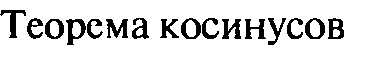 113.1148а7аАлгоритм  решения  дробных рациональных уравнений. 116.1149г2гРешение задач на теорему косинусов117.1150а8аУрок практикум по теме «Дробные рациональные уравнений.»118.1151а9аНеравенства второй степени с одной переменной.119.1152г3гТеорема синусов120.1153а10аРешение неравенств второй степени.123.1154г4гРешение задач на теорему синусов124.1155а11аРешение неравенств  второй степени методом интервалов.125.1156а12аРешение неравенств  с рациональной дробью методом интервалов.126.1157г5гСоотношение между углами треугольника и противолежащими сторонами.127.1158а13аОбобщающий урок по  теме «Решение уравнений и неравенств с одной переменной»130.1159г6гРешение треугольников по данной стороне и двум углам11.1260а14аКонтрольная работа  № 5 по теме «Неравенства с одной переменной»12.12Уравнения и неравенства с двумя переменными(17 часов)Уравнения и неравенства с двумя переменными(17 часов)Уравнения и неравенства с двумя переменными(17 часов)Уравнения и неравенства с двумя переменными(17 часов)Уравнения и неравенства с двумя переменными(17 часов)Уравнения и неравенства с двумя переменными(17 часов)61а1аУравнение с двумя переменными и его график.13.1262г7гРешение треугольников по двум сторонам и углу .14.1263а2аГрафический способ решения систем уравнений17.1264г8гРешение треугольника по трем сторонам18.1265а3аРешение систем уравнений графическим способом19.1266а4аРешение систем уравнений способом подстановки 110.1267г9гРешение треугольников111.1268а5аРешение систем уравнений второй степени способом подстановки114.1269г10гОбобщающий урок по теме «Решение треугольников»115.1270а6аРешение систем уравнений  способом сложения116.1271а7аРешение систем уравнений второй степени способом сложения117.1272г11гКонтрольная работа № 5   По теме « Решение треугольников»118.1273а8аРешение задач с помощью систем уравнений второй степени 121.12Многоугольники(12 часов)Многоугольники(12 часов)Многоугольники(12 часов)Многоугольники(12 часов)Многоугольники(12 часов)Многоугольники(12 часов)74г1гЛоманая. Выпуклый многоугольник.122.1275а9аРешение задач  на движение с помощью систем уравнений второй степени 123.1276а10аРешение задач  на смеси и сплавы с помощью систем уравнений второй степени 124.1277г2гСумма углов выпуклого многоугольника125.1278а11аРешение задач на совместную работу128.1279г3гПравильные многоугольники129.1280а12аПрактикум по решению задач111.0181г4гФормулы для радиусов вписанной и описанной окружностей112.0182а13аНеравенства с двумя переменными 113.0183а14аРешение неравенств с двумя переменными с помощью графиков 114.0184г5гНахождение стороны правильного многоугольника через радиусы вписанной и описанной окружностей115.0185а15аСистемы неравенств с двумя переменными 118.0186г6гРешение задач аn, rn,Rn119.0187а16аРешение систем неравенств с двумя переменными120.0188а17аКонтрольная работа  №6 По теме «Уравнения и неравенства с двумя переменными»121.0189г7гПостроение правильных многоугольников. Практическая работа.122.01Арифметическая и геометрическая прогрессии.(15 часов)Арифметическая и геометрическая прогрессии.(15 часов)Арифметическая и геометрическая прогрессии.(15 часов)Арифметическая и геометрическая прогрессии.(15 часов)Арифметическая и геометрическая прогрессии.(15 часов)Арифметическая и геометрическая прогрессии.(15 часов)90а1аПоследовательности. Способы задания последовательностей.125.0191г8гПодобие правильных выпуклых многоугольников126.0192а2аОпределение арифметической прогрессии.127.0193а3аФормула n-го члена арифметической прогрессии128.0194г9гДлина окружности129.0195а4аРешение упражнений по теме «Формула n-го члена арифметической прогрессии»11.0296г10гЦентральный угол. Градусная мера дуги окружности.12.0297а5аФормула суммы n- первых членов арифметической прогрессии 13.0298а6а Применение формулы суммы n- первых членов арифметической прогрессии.14.0299г11гРадианная мера угла. Решение задач по теме « Многоугольники»15.02100а7аРешение упражнений по теме «Арифметическая прогрессия»18.02101г12гКонтрольная работа  №7 По теме» Многоугольники»19.02102а8аКонтрольная работа  №8 По теме «Арифметическая прогрессия»	110.02103а9аОпределение геометрической прогрессии111.02Площади фигур(14 часов)Площади фигур(14 часов)Площади фигур(14 часов)Площади фигур(14 часов)Площади фигур(14 часов)Площади фигур(14 часов)104г1г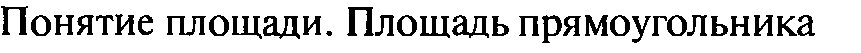 112.02105а10аФормула n-го члена геометрической прогрессии115.02106г2гФормула площади параллелограмма116.02107а11аРешение задач на вычисление п члена геометрической 117.02108а12аФормула суммы n- первых членов геометрической  прогрессии.118.02109г3гПлощадь треугольника119.02110а13аБесконечно убывающая геометрическая прогрессия124.02111а14аРешение упражнений по теме «Геометрическая прогрессия»125.02112г4гВычисление площади треугольника и параллелограмма126.02113а15аКонтрольная работа № 9  По теме «Геометрическая прогрессия»129.02114г5гФормула Герона для площади треугольника11.03Элементы комбинаторики и теории вероятностей(13 часов)Элементы комбинаторики и теории вероятностей(13 часов)Элементы комбинаторики и теории вероятностей(13 часов)Элементы комбинаторики и теории вероятностей(13 часов)Элементы комбинаторики и теории вероятностей(13 часов)Элементы комбинаторики и теории вероятностей(13 часов)115а1аПримеры комбинаторных задач.12.03116а2аКомбинаторное правило умножения.13.03117г6гВычисление площади по формуле Герона14.03118а3аПерестановки.  Факториал19.03119а4аПерестановки. Решение задач.110.03120г7гПлощадь трапеции111.03121а5аРазмещения. Формула размещений.114.03122г8гФормулы для радиусов вписанной и описанной окружностей115.03123а6аРазмещения. Решение задач.116.03124а7аСочетания. Формула сочетаний.117.03125г9гПрименение формул радиусов к решению задач118.03126а8аСочетания. Решение задач.121.03127г10гПлощади подобных фигур122.03128а9аРешение задач по теме «Элементы комбинаторики»123.03129а10аОтносительная частота случайного события.124.03130а11аВероятность равновозможных событий.14.04131г11гПлощадь круга15.04132а12аРешение упражнений по теме «Начальные сведения из теории вероятности»16.0413313аКонтрольная работа  № 10 по теме «Элементы комбинаторики и теории вероятностей»17.04134г12гЗачетный урок по теме «Площади»18.04ПовторениеПовторениеПовторениеПовторениеПовторениеПовторение135а1аПовторение. Действия с числами , записанными в различных формах.111.04136г13гРешение задач по теме « Площади фигур»112.04137а2аДействия с рациональными выражениями.113.04138а3аПовторение. Квадратные корни . Свойства квадратных корней.114.04139г14гКонтрольная работа №11 по теме  «Площади фигур»115.04140а4а Повторение. Формулы сокращенного умножения. Преобразования рациональных выражений.118.04Элементы стереометрии(6 часов)Элементы стереометрии(6 часов)Элементы стереометрии(6 часов)Элементы стереометрии(6 часов)Элементы стереометрии(6 часов)Элементы стереометрии(6 часов)141г1гАксиомы стереометрии.119.04142а5аПовторение. Степень с рациональным показателем. Решение заданий из вариантов ГИА.120.04143а6аПовторение. Решение уравнений. Графические интерпретации решения уравнений.121.04144г2г Перпендикулярность прямых и плоскостей в пространстве	122.04145а7аПовторение. Квадратные уравнения. Дробные рациональные уравнения.125.04146г3гМногогранники126.04147а8аПовторение. Системы линейных уравнений и их графическая интерпретация.127.04148а9аПовторение. Системы уравнений второй степени128.04149г4гТела вращения129.04150а10аПовторение. Решение задач с помощью уравнений и систем уравнений.14.05151а11аПовторение. Свойства числовых неравенств. Решение заданий из текстов ГИА.15.05152г5г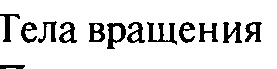 16.05153г6гОбъем110.05154а12аПовторение. Решение неравенств и систем линейных неравенств.111.05155а13аПовторение. Квадратные неравенства. Решение неравенств методом интервалов112.05156г1гПовторение курса геометрии . Решение задач.113.05157а14аПовторение. Функции и их графики.116.05158г2гПовторение курса геометрии . Решение задач117.05159а15аПовторение. Свойства функций . Применение свойств функций для решения упражнений.118.05160а16аПовторение. Графики различных зависимостей. Решение задач из вариантов ГИА.119.05161г3гПовторение курса геометрии . Решение задач120.05162а17аПовторение. Комбинаторика и теория вероятности. Решение задач.123.05163г4гПовторение курса геометрии . Решение задач124.05164а18аРешение демонстрационного варианта ГИА25.05165. Повторение курса геометрии . Решение задач166Итоговая контрольная работа №12в новой форме 167Итоговая контрольная работа№12 в новой форме.168Повторение курса геометрии . Решение задач169Решение заданий из вариантов ГИА170Урок коррекции знаний 